מכרז פומבי מס' 02/2022 א  לביצוע עבודות סילוק, הרחקה, גרירה, אחסנה וגריטה של גרוטאות רכב עבור עיריית אום אל פחם  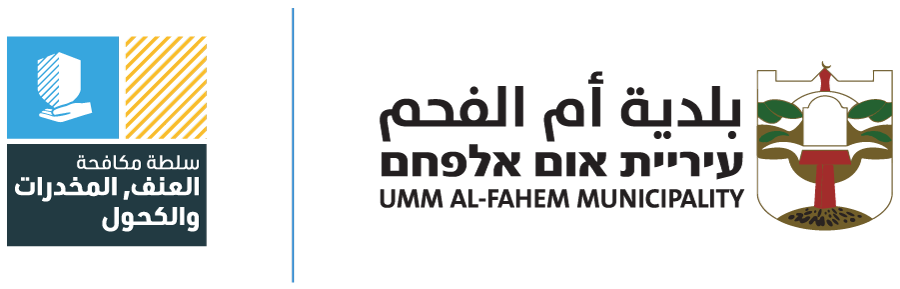 מרץ 2022הודעת פרסוםהרשות המקומית אום אל פחם  (להלן: "הרשות ") מזמינה בזאת הצעות לביצוע עבודות סילוק, הרחקה, גרירה, אחסנה וגריטה של גרוטאות רכב עבור הרשות הכל על פי הדרישות המפורטות בתנאי המכרז, החוזה ונספחיו (להלן: "השירותים" או "העבודות", "המכרז" בהתאמה). ניתן לעיין במסמכי המכרז - קודם לרכישתם - באתר האינטרנט של הרשות באתר העירייה תחת הכותרת "מכרזים" בלשונת "פרסומים ועידכונים". ניתן לשלוח שאלות ו/או בקשות הבהרה בכתב עד לא יאוחר מיום 30.03.2022 בשעה 12:00, לידי מר איוב עומר ג'בארין, לדוא"ל: logistics@uefmail.com   לא יתקבלו שאלות שנשלחו לאחר המועד שצוין לעיל. עדכונים, הודעות, תשובות לשאלות הבהרה ופרטים לגבי מועד פתיחת תיבת המכרזים, יפורסמו באתר האינטרנט של הרשות כמצוין בסעיף 2 לעיל. לא יתקיים מפגש מציעים לאור התפרצות נגיף הקורונה.את חוברת המכרז, בצרוף כל מסמכי המכרז הנדרשים, בשני עותקים (עותק רגיל ועותק דיגיטאלי (דיסקון קי)), יש להגיש במעטפה סגורה ללא סימני זיהוי, כאשר עליה מצוין –"מכרז פומבי מס' 02/2022 א  לביצוע עבודות סילוק, הרחקה, גרירה, אחסנה וגריטה של גרוטאות רכב עבור הרשות המקומית אום אל פחם , ולשלשל ידנית לתיבת המכרזים, בבניין העירייה ברחוב אלמדינה אום אל פחם , וזאת עד ולא יאוחר מיום 30.03.2022 שעה 12:00 בלבד . לא יתקבלו הצעות לאחר מועד זה מכל סיבה שהיא. משלוח ההצעה בכל דרך אחרת ו/או לאחר המועד הנקוב לעיל תגרום לפסילת ההצעה.הרשות אינה מתחייבת לבחור בהצעה הזולה ביותר או בכל הצעה שהיא והיא תהיה רשאית לבטל את ההליך בכל שלב ככל שלא הוכרז זוכה. הוראות המכרז מנוסחות מטעמי נוחות בלשון זכר/ נקבה, אך מתייחסות ל-2 המינים כאחד.                     בכבוד רב,               ד"ר סמיר סובחי מחאמיד               ראש העיר אום אל פחם  מסמכי המכרזמסמך א': הזמנה להציע הצעות כלליעיריית אום אל פחם  (להלן: "הרשות" או "העירייה") מזמינה בזאת הצעות לביצוע עבודות סילוק, הרחקה, גרירה, אחסנה וגריטה של גרוטאות רכב עבור הרשות (להלן: "השירותים", "המכרז" בהתאמה), הכל כמפורט במסמכי המכרז ונספחיו להלן.המסמכים המהווים את מסמכי המכרז (להלן: "מסמכי המכרז"), הינם כדלקמן:מסמך א': הזמנה זו להגיש הצעות למכרז, לרבות נספחיו. מסמך ב':	נוסח הסכם (להלן: "ההסכם"), לרבות נספחיו.מסמכי המכרז מפרטים את שלבי המכרז, התנאים להגשת ההצעה, את אופן הגשת ההצעה ואת אופן בחירת ההצעה הזוכה. על המציע לצרף את כל המסמכים הדרושים והמפורטים במסמכי המכרז ולהשיבם לרשות כשהם חתומים על ידי מורשי החתימה מטעמו כמפורט להלן.כותרות הסעיפים בכל מסמכי המכרז נועדו אך ורק לנוחיות ההתמצאות ואין להן נפקות כלשהי בפרשנות מסמכי המכרז. באם תמצא סתירה בין מסמכי המכרז ו/או אי בהירות לגבי האמור בהם, תהיה הרשות רשאית לבחור, לפי שיקול דעתה המלא והמוחלט, את הניסוח הנכון ו/או את הפירוש העדיף של מסמכי המכרז, ולמציע לא תהא כל טענה ו/או תביעה הנובעת מהסתירה ו/או מאי הבהירות כאמור ו/או מהפירוש שנבחר על ידי הרשות. כל סתירה ו/או אי התאמה בין מסמכי המכרז השונים, ו/או בין הוראות שונות בתוך אותו מסמך, יפורשו באופן המרחיב את חובות המציע ו/או את זכויות הרשות.הרשות אינה מתחייבת לבחור בהצעה הזולה ביותר או בכל הצעה שהיא והיא תהיה רשאית לבטל את ההליך בכל שלב ככל שלא הוכרז זוכה. כל מקום בו מצוין במסמכי המכרז לשון זכר, הכוונה גם ללשון נקבה, וכן להפך.עיקרי השירותים הרשות מזמינה הצעות לביצוע עבודות סילוק, הרחקה, גרירה, אחסנה וגריטה של גרוטאות רכב עבור הרשות, הכל כמפורט במסמכי המכרז לרבות המפרט המסומן כנספח 2 למסמך ב' להלן ובכפוף להוראות כל דין.במסגרת ההתקשרות יתכן והקבלן יידרש לפנות עגלות ו/או רכבים נייחים למכירת דברי מאכל (food truck), בתנאים ובתמורה שתיקבע ע"י הצדדים. "גרוטאות רכב" משמע "רכב שיצא מכלל שימוש מחמת שהתיישן, שפורק או שנקבע כרכב באובדן גמור, וכן שלד של רכב או חלקים ממנו", כמוגדר בחוק שמירת הניקיון, תשמ"ד-1984 (להלן: "חוק שמירת הניקיון").העבודות ושירותים על פי מכרז זה יבוצעו בהתאם לחוק שמירת הניקיון, לחוק העזר  לאל-אום אל פחם  (שמירת איכות הסביבה ומניעת מפגעים), התשע"ח –  2018 (להלן: "חוק עזר"), נהלי הרשות והוראות כל דין.מובהר בזאת, כי הרשות אינה מתחייבת להיקף גרוטאות רכב כלשהו.מכוח מכרז זה הקבלן הזוכה לא יהא זכאי לקבלת תמורה כלשהי מהרשות . הקבלן הזוכה יהא רשאי לגבות מבעלי גרוטאות הרכב דמי גרירה ודמי אחסנה ובמסגרת הצעתו על המציע לנקוב בסכומים בגין כל רכיב על גבי טופס הצעה כספית, המסומן כנספח 1 למסמך ב' להלן.בין הרשות לבין הזוכה ייחתם הסכם התקשרות המעגן את הוראות הליך זה. הסכם בחתימת מורשי החתימה של הרשות, לרבות החשב המלווה שמונה ע"י משרד הפנים, מהווה תנאי לתחילת ההתקשרות.תקופת ההתקשרותתקופת ההתקשרות עם הזוכה על פי מכרז זה הינה למשך 24 חודשים, החל ממועד חתימת ההסכם ע"י מורשי החתימה של הרשות על פי סעיף 203 לפקודת העיריות (להלן: "תקופת ההתקשרות הראשונה"). לרשות שיקול הדעת הבלעדי להאריך את ההתקשרות לשלוש תקופות נוספות בנות 12 חודשים או פחות כל אחת מהן (להלן: "תקופת האופציה"), ובלבד שתקופת ההתקשרות הכוללת לא תעלה על 60 חודשים, דהיינו – לכל היותר 5 שנים. בתקופת האופציה, יחולו כל תנאי החוזה המקורי, אלא אם צוין אחרת במפורש. ככל שתבקש הרשות לממש את תקופת האופציה, תמסור על כך הודעה בכתב לזוכה עד 60 יום לפני תחילתה של כל שנה משנות האופציה.   אין באמור לעיל כדי לגרוע מזכות מי מהצדדים להביא את ההסכם לידי סיום מחמת הטעמים המפורטים בהסכם ההתקשרות במסמך ב' להלן.תנאים מתלים להתקשרות תנאי להתקשרות בין הצדדים הינו הזמנת עבודה והסכם (לרבות נספח להארכת ההתקשרות במידה ותוארך) חתומים ומאושרים כדין עפ"י סעיף 203 לפקודת העיריות.מובהר, כי לרשות  מונה חשב מלווה מטעם משרד הפנים, וכי כל התחייבות כספית (ובכלל זה הסכם ו/או נספח הארכת התקשרות), שאינה חתומה ומאושרת מראש ובכתב על-ידי החשב המלווה, בנוסף על חתימות מורשי החתימה ברשות (ראש רשות, גזבר) ובצירוף חותמת הרשות המקומית, הינה בניגוד לדרישות הדין, ואין לה תוקף חוקי מחייב כלפי קופת הרשות (void). צד ג' שיבחר לבצע עבודה או לתת שירותים לרשות ו/או מי מטעמה, ללא שבידו התחייבות חתומה ומאושרת כדין ע"י החשב המלווה גילה דעתו בכך שהוא נוטל על עצמו סיכון מודע להתקשרות ללא קבלת תמורה. טבלת ריכוז תאריכים ופרטיםחרף המועדים הנקובים לעיל, הרשות תוכל להודיע על שינוי התאריכים שלעיל וזאת לפי שיקול דעתה הבלעדי, גם אם חלף המועד האחרון להגשת הצעות וכל עוד טרם נפתחה תיבת המכרזים וזאת בכתב או בהודעה שתוצג באתר האינטרנט של העירייה. לוחות זמניםרכישת מסמכי המכרזניתן לעיין במסמכי המכרז – ללא תמורה - קודם לרכישתם באתר האינטרנט של העירייה תחת הכותרת "מכרזים" בלשונת "פרסומים ועידכונים". עוד מובהר, כי כל ההוצאות, מכל מין וסוג שהוא, הכרוכות בהכנת ההצעה למכרז ובהשתתפות במכרז, ובכלל זאת כל ההוצאות הכרוכות בהוצאת הערבויות הנדרשות במסמכי המכרז, תחולנה על המציע בלבד.מפגש מציעים אין. שאלות הבהרה ניתן לשלוח שאלות ו/או בקשות הבהרה בכתב עד לא יאוחר מיום 22.3.2022 בשעה 12:00 , לידי  מר איוב עומר ג'בארין, לדוא"ל: logistics@uefmail.com   . לא יתקבלו שאלות לאחר המועד הנ"ל. הודעה תחשב כהתקבלה רק עם אישור קבלתה בכתב במייל מטעם הרשות.שאלות ההבהרה ישלחו במסמך MS-Word בלבד פתוח לעריכה. בפניה יש לציין את שם ומספר המכרז, פרטי איש קשר מטעם המציע, כולל כתובת דואר אלקטרוני ומספר טלפון. השאלות יהיו במבנה שלהלן: הרשות תהא רשאית, על פי שיקול דעתה הבלעדי, להתייחס או שלא להתייחס לשאלות ההבהרה. מובהר בזאת כי על המציעים לשאול ולהעיר בנוגע לדרישות הביטוח במכרז ובאישור קיום הביטוחים במסגרת הליך שאלות ההבהרה בלבד, אחרת ביצוע שינויים בנספח זה עשוי להביא לפסילת ההצעה. מובהר כי בכל מקרה של פגם או חסר במכרז או מסמכיו, חובה על המציע ליתן למזמינה הודעה בכתב בדבר האמור מיד עם גילויה על ידו ועל פי המפורט לעיל, שאם לא כן יהא מושתק מלטעון כל טענה בהקשר זה.עדכונים, הודעות, תשובות לשאלות הבהרה ופרטים לגבי מועד פתיחת תיבת המכרזים, יפורסמו באתר האינטרנט של הרשות. פרסומי הרשות כאמור יהוו חלק בלתי נפרד ממסמכי המכרז. חובה על המציעים להתעדכן ולעקוב אחר פרסומים באתר האינטרנט ביחס למכרז. חובה על המציעים לצרף להצעתם למכרז את תשובות הרשות לשאלות ההבהרה, כשהן חתומות כנדרש בתנאי המכרז. לא יהיה תוקף לכל התייחסות של הרשות אלא אם ניתנה בכתב ופורסמה בפומבי כמוגדר לעיל.מועד אחרון להגשת ההצעות למכרזאת חוברת המכרז, בצרוף כל מסמכי המכרז הנדרשים, בשני עותקים (עותק רגיל ועותק דיגיטאלי (דיסקון קי)), יש להגיש במעטפה סגורה ללא סימני זיהוי, כאשר עליה מצוין –"מכרז פומבי מס' 02/2022 א  לביצוע עבודות סילוק, הרחקה, גרירה, אחסנה וגריטה של גרוטאות רכב עבור הרשות המקומית אום אל פחם , ולשלשל ידנית לתיבת המכרזים, בבניין העירייה ברחוב אלמדינה אום אל פחם , וזאת עד ולא יאוחר מיום 30.3.2022 שעה 12:00 בלבד (להלן: "המועד האחרון להגשת ההצעות"). לא יתקבלו הצעות לאחר מועד זה מכל סיבה שהיא. משלוח ההצעה בכל דרך אחרת ו/או לאחר המועד הנקוב לעיל תגרום לפסילת ההצעה.משלוח המעטפה בדואר או הגשתה בכל דרך אחרת, שאינה הכנסת המעטפה לתיבת המכרזים, אינם עונים על דרישות המכרז. מציע אשר מעטפתו לא תימצא, מכל סיבה שהיא, בתיבת המכרזים בעת פתיחתה לא תימנה בין ההצעות המשתתפות במכרז.כל עוד לא נפתחה תיבת המכרזים, הרשות רשאית עפ"י שיקול דעתה הבלעדי, להאריך את המועד האחרון להגשת הצעות. כמו כן, רשאית הרשות לשנות, לעדכן, או לסייג כל תנאי מתנאי המכרז, במידה שהיא סבורה כי שינוי, עדכון או סייג כאמור נדרשים לצרכי העירייה.הגשת ההצעה חתומה מהווה ראיה חלוטה לכך שהמציע קרא את כל האמור במסמכי המכרז והחוזה המצורף לו על נספחיו, הבין את האמור במסמכים אלה ונתן לכך את הסכמתו הבלתי מסויגת.תנאי הסף להשתתפות במכרז רשאים להשתתף במכרז אך ורק מציעים העונים במועד האחרון להגשת ההצעות על כל תנאי הסף המצטברים המפורטים להלן. הצעה שלא תעמוד בכל התנאים המוקדמים למכרז – תיפסל על הסף.על המציע בעצמו (אלא אם נאמר במפורש אחרת) לעמוד בכל תנאי הסף המפורטים בסעיף זה.תנאי סף מנהליים:המציע הינו ישות משפטית אחת: אדם פרטי או תאגיד הרשום כדין בישראל, ומקום מושבו בישראל. מובהר בזאת, כי הישות המשפטית הקובעת לעניין בחינת ההצעה ועמידה בתנאי הסף של המכרז היא הישות המשפטית החתומה על מסמכי המכרז. לא תתאפשר הגשת הצעה משותפת ע"י מספר מציעים וכן לא תותר השתתפותם במכרז של תאגידים ו/או שותפויות, אשר הוקמו במיוחד לצורך השתתפות במכרז זה. להוכחת עמידה בתנאי זה על המציע לצרף את המסמכים הבאים:במידה והמציע הינו אדם פרטי עליו לצרף העתק ת"ז כולל ספח. במידה והמציע הינו תאגיד עליו לצרף: העתק נאמן למקור של תעודת ההתאגדות של התאגיד המעידה על היותו תאגיד רשום כדין בישראל (העתק מאומת על-ידי עו"ד או רו"ח), כל העתק של כל תעודת שינוי שם של התאגיד (ככל ששונה), תדפיס מעודכן של התאגיד אצל הרשם הרלבנטי (קרי, על חברה לצרף להצעתה, תדפיס של התאגיד מרשם החברות) ואישור רואה חשבון מטעם המציע בדבר מורשי החתימה, בנוסח המצורף המסומן כטופס מס' 2 להלן. 	חובה על אדם פרטי ותאגיד לצרף תעודת עוסק מורשה, בהתאם להוראות חוק מס ערך מוסף, התשל"ן-1976.המציע מנהל ספרים כדין ועומד בתנאים הקבועים בחוק עסקאות גופים ציבוריים, התשל"ו – 1976. להוכחת עמידה בתנאי זה על המציע לצרף אישור מפקיד שומה מורשה, מרואה חשבון או מיועץ מס, המעיד על ניהול פנקסי חשבונות ורשומות לפי חוק עסקאות גופים ציבוריים (אכיפת ניהול חשבונות ותשלום חובות מס), התשל"ו- 1976 ואישור ניכוי מס בהתאם להוראות פקודת מס הכנסה [נוסח חדש]. על אישורים אלו להיות בתוקף נכון למועד הגשת ההצעה. בנוסף על המציע לצרף תצהיר בנוסח טופס מס' 4 להלן.לא מתנהלת חקירה פלילית נגד המציע , בעלי השליטה במציע או נושאי המשרה במציע וכן לא תלוי ועומד נגדם כתב אישום בעבירה שמפאת מהותה, חומרתה או נסיבותיה אין זה ראוי כי הרשות תתקשר עם המציע. להוכחת עמידה בתנאי זה על המציע לצרף תצהיר בנוסח טופס מס' 5 להלן. המציע, מנהליו ושותפיו נעדרים קרבה לעובדי הרשות ו/או חבר מועצה. להוכחת עמידה בתנאי זה על המציע לצרף תצהיר בנוסח טופס מס' 6 להלן. המציע צירף קבלה בדבר רכישת מסמכי המכרז. תנאי סף מקצועיים מצטברים לעניין המציע:המציע הינו בעל זכויות במגרש מורשה לאחסנת גרוטאות רכב. על המציע לצרף להצעתו אסמכתאות להוכחת זכויותיו במגרש (כגון הסכם שכירות, נסח רישום מקרקעין, או כל מסמך משפטי אחר המוכיח זכויותיו של המציע למגרש). על המציע להצביע על רישיון כדין המקנה לו היתר להעברת רכב ממקום למקום בגרירה, הובלה או בכל דרך אחרת וכן לשימוש במגרש כאזור אחסון גרוטאות רכב. על המציע לצרף להצעתו העתק רישיון תקף כאמור.אופן הגשת מסמכי ההצעה	על המציע לצרף להצעתו בעת ההגשה את הבאים: כל המסמכים והאסמכתאות הדרושים להוכחת עמידה בתנאי הסף כמוגדר לעיל.פרופיל עסקי וכל מידע רלוונטי אחר המתאר את פעילות המציע. כל מסמכי המכרז ונספחיו, לרבות תשובות לשאלות הבהרה וכל שינוי שבוצע במסמכי המכרז על-ידי הרשות, כשאלו מלאים וחתומים ע"י המציע בתחתית כל עמוד בעט שחור או כחול. המציע יצרף להצעתו העתק קבלה על תשלום עבור המכרז. הצעה אשר תוגש ללא כל המסמכים המבוקשים כאמור - תהיה הרשות רשאית לפסלה.יש להגיש את המעטפה כמוגדר לעיל.תוקף ההצעהההצעה תעמוד בתוקפה, ללא זכות חזרה, למשך תשעים (90) ימים מן המועד האחרון להגשת ההצעות.החליטה הרשות על הארכת המועד להגשת ההצעות כאמור לעיל, תעמוד ההצעה בתוקפה למשך תשעים (90) ימים מכל מועד נדחה שנקבע להגשת ההצעות.הרשות רשאית להאריך תוקף של כל הצעה שלא זכתה במכרז, וזאת עד לאחר חתימת חוזה עם המציע שהצעתו הוכרזה כהצעה הזוכה במכרז.פתיחת ההצעותפתיחת הצעות המציעים במכרז תתקיים במשרדי הרשות במועד עליו תודיע הרשות. רוכשי המכרז מוזמנים להיות נוכחים בישיבת ועדת המכרזים לפתיחת תיבת המכרזים.ההצעות הכספיות למכרזעל המציע למלא את טופס ההצעה הכספית המסומן כנספח 1 להסכם המסומן כמסמך ב', המהווה חלק בלתי נפרד ממסמכי המכרז, שם עליו לנקוב בתמורה בש"ח המוצעת על ידו. תיפסלנה על הסף הצעות כספיות החורגות ממחירי המקסימום שנקבעו על ידי הרשות. הצעת המציע תכלול ביצוע מלא ומושלם של כל הפעולות וההתחייבויות שיש לבצע על פי מסמכי המכרז ומפרט השירותים, לרבות מיסים, ההוצאות והתשלומים האחרים, ללא יוצא מן הכלל, פרט למס ערך מוסף כחוק שיתווסף לסכום המוצע. בחינת ההצעות בחינת ההצעות במכרז ובחירת הזוכה תיעשה בשלבים שלהלן: שלב א' – בחינת עמידה בתנאי הסף: תבחן עמידה בתנאי הסף כפי שהוגדרו לעיל. הצעה שלא תעמוד באיזה מתנאי הסף, תיפסל, ולא תעבור לשלבים הבאים. מציע שהצעתו נפסלה בשלב כלשהו יקבל הודעה על כך במועד פסילת ההצעה או בסיום המכרז (לאחר בחירת הזוכה), על פי שיקול דעתה הבלעדי של הרשות. יובהר, כי המציע מוותר מראש על כל טענה ו/או דרישה ו/או תביעה בעניין זה. מובהר בזאת, כי רק הצעות אשר נמצאו ככשירות ועומדות בתנאי הסף יעברו לשלב ב', כמפורט להלן. שלב ב' – בחינת ההצעה הכספית –משקל של 100% מהציון הסופי:מציע אשר עומד בכל תנאי הסף שהציע את המחיר הנמוך ביותר יקבל את מירב הנק' לפרמטר זה. קרי 100%. כל שאר ההצעות ינוקדו ביחס להצעה זולה זו כדלקמן. ניקוד הצעת המחיר יעשה בהתאם לנוסחה הבאה: ניקוד רכיב המחירשלב ג' – דירוג ההצעות ההצעות תדורגנה בהתאם לגובה ההצעה הכספית. מציע אשר דורג במקום הראשון ועדת המכרזים תמליץ על זכייתו בפני ראש הרשות. מודגש, כי בשלב זה ועדת המכרזים רשאית להכריז על המציע אשר דורג במקום השני כ"כשיר שני" ויחולו לגביו ההוראות שלהלן:הצעת הכשיר השני, תעמוד בתוקפה למשך 6 חודשים ממועד ההכרזה על הזוכה והכשיר השני. במידת הצורך, אם יתבקש על ידי הרשות ויהא מוכן לכך, יאריך את תוקף הצעתו לתקופה נוספת. ה"כשיר השני" יוכרז כזוכה במכרז זה אם עד תום 6 חודשים ממועד ההכרזה על הזוכה והכשיר השני , הזוכה הראשון יחזור בו מהצעתו או שלא ייחתם עמו חוזה או שסיפק את השירותים שלא לשביעות רצון הרשות ו/או שיבוטל החוזה שנחתם עמו, מכל סיבה שהיא. לכשיר השני לא תהיה כל עילת תביעה כלפי הרשות אם לא תתקשר עמו במהלך תקופה זו, לרבות הארכותיה. התקשרות עם הכשיר השני נתונה לשיקול דעת הרשות בלבד והיא תהא רשאית שלא לפנות לכשיר השני אלא לפרסם מכרז חדש/נוסף.שיקול הדעת של ועדת המכרזים בשלבי בחינת ההצעותלאחר פתיחת מעטפות המכרז, ועדת המכרזים של הרשות, תהא רשאית לדרוש מכל אחד מהמציעים להשלים מידע חסר ו/או המלצות ו/או אישורים בכל הקשור לניסיונו ויכולתו של המציע ו/או הצוות מטעמו לצורך בחינת עמידתם בתנאי סף המוגדרים לעיל. במסגרת שיקוליה בהליכי המכרז ובבחירת ההצעה הזוכה, רשאית הרשות להביא בחשבון, בין היתר, את השיקולים שיפורטו להלן, ולדרוש מן המציע ראיות לשביעות רצונה להוכחתם, וזאת, גם לאחר פתיחת ההצעות:נסיון עבר של המציע במתן השירותים נשוא המכרז, כישוריו, מומחיותו ותחומי מומחיותו, לרבות כוח אדם ו/או מוקד עירוני וכן, המלצות אודות המציע, הן לחיוב והן לשלילה.איכות העבודה לרבות, ניסיון עבר בעבודה עם המציע (לחיוב או לשלילה) וכן עמידת המציע בלו"ז ביחס לביצוע פרויקטים, אשר ביצע עבור הרשות. בחינת מידת יכולתו של בעל ההצעה הטובה ביותר לבצע את העבודה, לרבות, בדיקת צבר העבודות ו/או העומס המוטל עליו ולרבות, בחינת יכולתו להשלים את העבודות בהתאם ללוחות הזמנים שנקבעו להשלמת הפרויקט. מתן עדיפות, על-פי שיקול דעתה של ועדת המכרזים, למציעים שיוכיחו את עמידתם בתנאי הסף.ועדת המכרזים רשאית לפסול הצעות, אשר אינן עומדות בתנאי הסף ו/או הצעות אם הן חסרות, מוטעות, או מבוססות על הנחות בלתי נכונות או על הבנה מוטעית של נושא המכרז, זולת אם החליטה הועדה אחרת. אין באמור כדי לגרוע מזכותה של הרשות למחול על פגמים טכניים שיפלו בהצעה בתום לב.ועדת המכרזים רשאית על פי שיקול דעתה לפנות למציעים (או מי מהם) בבקשה לקבלת הבהרות/השלמות בנוגע להצעות או בבקשה לקבלת נתונים ומסמכים נוספים, לצורך בדיקת ההצעות והערכתן. ועדת המכרזים רשאית להחליט על בחירת ההצעה המתאימה ביותר, או להחליט לא לבחור כל הצעה שהיא, והכול במטרה להבטיח את מירב היתרונות לעירייה.  במקרה של שוויון בין הצעות תהיה הרשות רשאית לערוך הגרלה בין המשתתפים שהצעותיהם הן הנמוכות ביותר.ועדת המכרזים, רשאית לתקן טעויות סופר או טעויות חשבונאיות שנתגלו בהצעות שהוגשו לה. תיקון הטעות יעשה במהלך בדיקת ההצעות בידי הועדה (או מי מטעמה) וירשם בפרוטוקול. ההודעה על התיקון תימסר למציע. אין באמור בסעיף זה כדי לגרוע מכל סעד העומד לטובת הרשות על-פי כל דין.זכות עיון בהצעה הזוכהועדת המכרזים תאפשר למציע שהשתתף במכרז, המבקש לעיין במסמכים שונים, עיון במסמכים בהתאם ובכפוף לדיני המכרזים. על מציע המבקש עיון כאמור להגיש בקשת עיון בכתב, זאת בתוך 30 יום מקבלת ההודעה על תוצאות המכרז.מציע הסבור כי חלקים מהצעתו כוללים סודות מסחריים ו/או סודות מקצועיים (להלן – חלקים סודיים), שלדעתו אין לאפשר את העיון בהם למציעים אחרים:יציין במפורש בהצעתו מהם החלקים הסודיים.יסמן את החלקים הסודיים שבהצעתו באופן ברור וחד-משמעי.במידת האפשר יפריד חלקים אלה מכלל ההצעה הפרדה פיזית.מציע שלא סימן חלקים בהצעתו כסודיים יראוהו כמי שמסכים למסירת ההצעה כולה לעיון מציעים אחרים.סימון חלקים בהצעה כסודיים מהווה הודאה בכך שחלקים אלה בהצעה סודיים גם בהצעותיהם של המציעים האחרים, ומכאן שהמציע מוותר מראש על זכות העיון בחלקים אלה של הצעות המציעים האחרים.יודגש כי שיקול הדעת בדבר היקף זכות העיון של המציעים הינו של ועדת המכרזים ושל ועדת המכרזים בלבד, אשר תפעל בנושא זה בהתאם לדיני המכרזים ולאמות המידה המחייבות רשות מינהלית.החליטה ועדת המכרזים לאפשר עיון בחלקים המפורטים בהצעת המציע הגם שהמציע הגדירם כסודיים, תיתן על כך ועדת המכרזים התראה למציע, ותאפשר לו להשיג על כך בפניה בתוך פרק  זמן ההולם את נסיבות העניין.החליטה ועדת המכרזים לדחות את ההשגה של המציע, תודיע על כך ועדת המכרזים למציע בטרם מסירת החומר לעיונו של המבקש.מציע שיבקש במהלך מפגש העיון לקבל העתק צילומי של המסמכים הפתוחים לעיון ישלם לרשות סך של 0.5 ₪ עבור תצלום של כל עמוד סטנדרטי (בגודל A4).ביטוחיםמבלי לגרוע מאחריות חוקית של המציע שהצעתו תוכרז כזוכה ו/או על פי דין או הסכם,  מתחייב המציע הזוכה להחזיק ביטוחים בתוקף על-פי דרישות המכרז, בהיקף שלא יהיה מצומצם מהמפורט באישור קיום ביטוחים המסומן כנספח 3 למסמך ב' להלן.אין להחתים את חברת הביטוח על אישור קיום ביטוחים במועד הגשת ההצעה.על מציע שהצעתו תוכרז כזוכה להמציא לרשות אישור על עריכת ביטוחים חתום ע"י חברת הביטוח תוך 7 ימים מיום קבלת הודעת הזכייה. ההצעה הזוכהתוך 7 ימים ממועד המצאת הודעת הזכייה לידי המציע הזוכה, ימסור הזוכה לגזברות הרשות את המסמכים שלהלן: הסכם חתום (2 עותקים מקוריים);אישור קיום ביטוחים בחתימת החברה המבטחת (בנוסח שצורף למסמכי המכרז); כל האישורים האחרים הנדרשים על פי המכרז, ככל ויש.ערבות ביצוע להבטחת קיום תנאי ההסכם ע"י הקבלן שזכה במכרז. נוסח הערבות וסכומה ייקבע ע"י הרשות בהתאם לכללים הנהוגים ברשויות המקומיות, והמלצת מרכז השלטון המקומי. לא המציא הזוכה אישור על ביטוחים ו/או לא המציא כל מסמך אחר, אשר נדרש להמציאו על פי מסמכי המכרז לאחר ההודעה על הזכייה, רשאית הרשות לבטל את הזכייה של המציע במכרז. הזוכה שלא מילא אחר התחייבויותיו כלפי הרשות יפצה את הרשות על כל הפסד אשר ייגרם לה בגין כך. בנוסף לאמור לעיל, במקרה של אי עמידת המציע הזוכה בהתחייבויותיו כאמור, הרשות תהא רשאית להתקשר בחוזה עם המציע שדורג ע"י ועדת המכרזים במקום השני אחרי הזוכה (היינו – הכשיר השני) או לפרסם מכרז חדש, וזאת לפי שיקול דעתה הבלעדי של העירייה. מובהר בזה מפורשות, כי בכל מקרה בו תכריז וועדת המכרזים על כשיר שני כאמור לעיל ובכל מקרה בו כשיר שני יוכרז כזוכה במכרז בשל אי קיום התחייבויות הזוכה ו/או מכל סיבה אחרת, מתחייב המציע אשר הוכרז כ"כשיר שני", בהתחייבות בלתי חוזרת, כי במידה וימסרו לו השירותים נשוא מכרז זה לביצוע, כולן או חלקן, מתחייב אותו כשיר שני לבצע ולספק את השירותים אשר תימסרנה לו לביצוע באותם מחירים הנקובים בהצעתו של הזוכה במכרז (ההצעה הזולה ביותר).תחום השיפוטהסמכות הייחודית והבלעדית לדון בכל עניין הקשור בהליך המכרז ו/או הנובע ממנו ובכל סכסוך משפטי שעילתו במכרז זה, בין אם טרם נקבע זוכה ובין אם נקבע זוכה בו, תהא מסורה לבתי המשפט המוסמכים במחוז חיפה בלבד.         בברכה,         ד"ר סמיר מחאמיד                                                                                                                                                ראש עיריית                                                                                                                                                 אום אל פחם  טופס מס' 1לכבודעיריית אום אל פחם  (להלן: "הרשות")ג.א.נ,הנדון: כתב הצהרה והתחייבות מטעם המציע - במסגרת מכרז פומבי מס' 02/2022 א לביצוע עבודות סילוק, הרחקה, גרירה, אחסנה וגריטה של גרוטאות רכב עבור עיריית אום אל פחם אנו הח"מ מאשרים, כי קראנו בקפידה את מסמכי המכרז שבנדון (להלן: "המכרז") למדנו והבנו את האמור בהם, ובדקנו בקפידה את כל הדרישות, התנאים והנסיבות, הפיזיים והמשפטיים, העשויים להשפיע על הצעתנו, וכי אנו מוותרים בזאת מראש על כל טענה שעילתה באי-ידיעה או אי-הבנה של דרישות, תנאים או נסיבות כלשהם, פיזיים ומשפטיים, העשויים להשפיע על הצעתנו.אנו הח"מ, מסכימים לתנאים המפורטים בהזמנה להציע הצעות, וכן במסמכים המצורפים על דרך ההפניה ועל כל נספחיהם.עם קבלת אישורכם בכתב על קבלת הצעתנו, יהוו התנאים המפורטים בה, על נספחיה, הסכם מחייב.ידוע לנו, כי תנאי בלעדיו אין תוקף להתקשרות עם הרשות הינו הסכם בחתימת מורשי החתימה של הרשות, לרבות החשב המלווה.  הצעתנו זו תעמוד בתוקפה בהתאם לקבוע בתנאי המכרז.אנו מתחייבים למנוע את גלוי פרטי הצעתנו ו/או לא לגלותם לאחרים בכלל, ולמשתתפים אחרים במכרז נשוא הצעתנו זו בפרט.ידוע לנו, כי במידה ולא נפקיד את הערבויות ו/או את העתקי הפוליסות ו/או אישור קיום ביטוחים ו/או את המסמכים האחרים הנזכרים בהסכם הנכלל תוך 7 ימים, יראה הדבר כהפרה יסודית, כמוגדר בחוק החוזים (תרופות בשל הפרת חוזה) תשל"א-1970, ומבלי לפגוע ביתר זכויות הרשות לנקוט בהליכים מתאימים.בנוסף לחובות ולאיסורים החלים עלינו מכוח הדין, לרבות חוק העונשין, התשל"ז-1977, אנו הח"מ מתחייבים ומצהירים בזאת כדלקמן:לא להציע ו/או לתת ו/או לקבל, במישרין ו/או בעקיפין, כל טובת הנאה ו/או כסף ו/או כל דבר בעל ערך במטרה להשפיע במישרין ו/או בעקיפין על החלטה ו/או מעשה ו/או מחדל של הרשות  או בעל תפקיד בה ו/או עובד הרשות ו/או מי מטעמה ו/או כל גורם אחר, בקשר להליך התקשרות ו/או כל הסכם/הזמנה הנובעים ממנו.לא לשדל ו/או לשתף פעולה, במישרין ו/או בעקיפין, עם בעל תפקיד ברשות ו/או עובד הרשות ו/או מי מטעמה ו/או כל גורם אחר על מנת לקבל מידע חסוי/סודי הקשור להליך התקשרות ו/או לכל הסכם/הזמנה הנובעים ממנו ו/או כל גורם אחר במטרה לקבוע מחירים בצורה מלאכותית ו/או לא תחרותית.ידוע לנו כי במידה ויתעורר חשד סביר כי פעלנו בניגוד לאמור בסעיף 9 על תתי סעיפיו לעיל, הרשות שומרת לעצמה את הזכות, עפ"י שיקול דעתה הבלעדי, לא לשתפנו בהליך ההתקשרות לגביו קיים חשד כי נעשתה הפעולה כאמור, ו/או בכל הליך אחר (בסעיף זה: "הליך ההתקשרות") ו/או לא לקבל את הצעתנו בהליך ההתקשרות ו/או לבטל בכל זמן שהוא את זכייתנו בהליך ההתקשרות ו/או לבטל בכל זמן שהוא את ההסכם/ההזמנה הנובעים מהליך ההתקשרות.שם המציע:		__________________ כתובת:		___________טלפון:	______________         תאריך:                 _________________________	חתימה וחותמת:  _________________________אישור עו"דאני הח"מ, עו"ד ___________________ מרחוב _______________________מאשר בזאת כי ביום _________, הופיע/ה לפני מר/גב' _________________, שזיהה/תה עצמו/ה לפי תעודת זהות מס' ___________/ המוכר/ת לי אישית, וחתם/מה על הצהרתו/ה לעיל לאחר שהזהרתי אותו/ה, כי עליו/ה להצהיר את האמת, וכי יהא/תהא צפוי/יה לכל העונשים הקבועים בחוק, אם לא יעשה/תעשה כן.                _______________________________, עו"דטופס מס' 2תאריך: _______אישור רואה חשבון מטעם המציעכל מקום בו מצוין בנוסח לשון זכר, הכוונה גם ללשון נקבה וכך להיפך[מומלץ לערוך מסמך זה על גבי נייר פירמה של משרד רואי החשבון מטעם המציע]לכבוד ועדת המכרזיםעיריית אום אל פחם ג.א.נ,הנדון:  חברת/שותפות __________________בע"מ ח.פ./ע"מ _____מכרז פומבי מס' 02/2022 א לביצוע עבודות סילוק, הרחקה, גרירה, אחסנה וגריטה של גרוטאות רכב עבור עיריית אום אל פחם כרואי חשבון של  התאגיד שבנדון (להלן: "המציע"), אנו מתכבדים לאשר כדלקמן:הריני לאשר כי מורשי החתימה מטעם המציע הינם:שם: _____________ ת.ז. ______________ ;שם:_____________ ת.ז. _________________. מורשי החתימה הנ"ל מוסמך/ים לחייב את המציע בחתימתו/ם, והיא מחייבת את המציע לכל דבר ועניין בנוגע למכרז.בדו"ח הכספי המבוקר לשנת 2020 של המציע, לא רשומה הערת "עסק חי" או אזהרת "עסק חי", או כל הערה חשבונאית אחרת, שיש בה כדי להתריע על מצבו הכספי של המציע ו/או יכולתו לעמוד בהתחייבויותיו.  אישור זה משקף באופן נאות בהתאם לספרי החשבונות של המציע ובהתאם למסמכים אחרים, מכל הבחינות המהותיות, את המידע הכלול בו.בכבוד רב,________________, רו"חטופס מס' 3נוסח ערבות המכרזטופס מס' 4תצהיר לפי חוק עסקאות גופים ציבוריים, תשל"ו-1976אני הח"מ ______________,ת.ז. ______________ לאחר שהוזהרתי כי עלי להצהיר את האמת וכי אהיה צפוי/ה לעונשים הקבועים בחוק באם לא אעשה כן, מצהיר/ה בזאת כדלקמן:הנני משמש כ________________ ב___________________________ ומוסמך ליתן תצהיר זה.                                          תפקיד                                שם המציעאני עושה תצהירי זה מידיעתי האישית, על פי חוק עסקאות גופים ציבוריים, התשל"ו - 1976 (להלן: "חוק עסקאות גופים ציבוריים") וכחלק מהצעת המציע למכרז פומבי מס' 02/2022 א לביצוע עבודות סילוק, הרחקה, גרירה, אחסנה וגריטה של גרוטאות רכב עבור עיריית אום אל פחם  (להלן:"המכרז").יש לסמן את הסעיף הרלבנטי מבין האמורים להלן: 	המציע או בעל זיקה* אליו לא הורשעו** ביותר משתי עבירות***; 	המציע או בעל זיקה* אליו הורשעו** ביותר משתי עבירות***, אך במועד האחרון להגשת ההצעות למכרז חלפה שנה אחת לפחות ממועד ההרשעה האחרונה.*	"בעל זיקה" – כהגדרתו בסעיף 2ב(א) לחוק עסקאות גופים ציבוריים, תשל"ו-1976;**	"הורשע" – הורשע בפסק דין חלוט בעבירה שנעברה לאחר יום 31.10.02;***	"עבירה" – עבירה לפי חוק שכר מינימום, התשמ"ז-1987 או עבירה לפי חוק עובדים זרים (איסור העסקה שלא כדין והבטחת תנאים הוגנים), התשנ"א-1991 	ולעניין עסקאות לקבלת שירות כהגדרתו בסעיף 2 לחוק להגברת האכיפה של דיני העבודה, התשע"ב -2011, גם עבירה על הוראות החיקוקים המנויות בתוספת השלישית לאותו חוק.יש לסמן את הסעיף הרלוונטי מבין האמורים להלן:	חלופה א' – הוראות סעיף 9 לחוק שוויון זכויות לאנשים עם מוגבלות, התשנ"ח-1998 (להלן : "חוק שוויון זכויות") אינן חלות על המשתתף. 	   חלופה ב' – הוראות סעיף 9 לחוק שוויון זכויות חלות על המשתתף והוא מקיים אותן.למציע שסימן את החלופה ב' בסעיף 4 לעיל - יש להמשיך ולסמן בחלופות המשנה הרלוונטיות להלן: 	חלופה (1) - המציע מעסיק פחות מ-100 עובדים.	חלופה (2) - המציע מעסיק 100 עובדים לפחות, והוא מתחייב לפנות למנכ"ל משרד העבודה הרווחה והשירותים החברתיים לשם בחינת יישום חובותיו לפי סעיף 9 לחוק שווין זכויות, ובמידת הצורך – לשם קבלת הנחיות בקשר ליישומן.במקרה שהמציע התחייב בעבר לפנות למנכ"ל משרד העבודה הרווחה והשירותים החברתיים לפי הוראות חלופה (2) לעיל, ונעשתה עמו התקשרות הוא התחייב כאמור באותה חלופה (2) – הוא מצהיר כי פנה כנדרש ממנו, ואם קיבל הנחיות ליישום חובותיו לפי סעיף 9 לחוק שוויון זכויות, הוא גם פעל ליישומן.למציע שסימן את החלופה ב' בסעיף 4 לעיל - המשתתף מתחייב להעביר העתק מתצהיר זה למנכ"ל משרד העבודה והרווחה והשירותים החברתיים בתוך 30 ימים ממועד התקשרותו  עם הרשות (ככל שתהיה התקשרות כאמור). הנני מצהיר/ה  כי זהו שמי, זו חתימתי ותוכן תצהירי אמת. ____________חתימת המצהיראימות חתימהאני הח"מ _____________, עו"ד (מ.ר. ________ ), מאשר כי ביום _________ הופיע/ה בפני מר/גב' ____________,  ת.ז. _____________, לאחר שהזהרתיו/ה כי עליו/ה להצהיר את האמת וכי יהא/תהא צפוי/ה לעונשים הקבועים בחוק באם לא יעשה/תעשה כן, אישר/ה בפני את תוכן תצהירו/ה לעיל בחתמו/ה עליו בפני.______________           עו"ד טופס מס' 5תצהיר בדבר העדר הרשעות קודמות  (נספח זה ייחתם ע"י המציע וכן ע"י בעל מניות המחזיק יותר מ- 50% ממניות המציע)אנו הח"מ, _____________ בעל/ת ת"ז מס' ____________, ו- _______________ בעל/ת ת"ז מס' _______________, לאחר שהוזהרנו כי עלינו להצהיר את האמת, וכי אם לא נעשה כן נהיה צפויים לעונשים הקבועים בחוק, מצהירים בכתב כדלהלן:אנו הח"מ מצהירים ומתחייבים בזאת, כדלקמן:אנו __________________________________ (להשלים את הקשר עם המציע).במהלך 10 השנים האחרונות שקדמו לפרסום המכרז, הח"מ לא הורשע בעבירה פלילית, לא מתנהלים נגדו הליכים פליליים בקשר עם עבירה פלילית ולמיטב ידיעתנו לא מתנהלת כנגדנו חקירה בקשר עם עבירה פלילית."עבירה פלילית" - כל עבירה, כולל עבירות בתחום איכות הסביבה/הנוגעות לאיכות הסביבה ולמעט: עבירה פלילית מסוג חטא, עבירה פלילית מסוג ברירת קנס, עבירות מכוח חוקי עזר מקומיים (להוציא עבירות שעניינן אי קבלת אישור, רישיון או הסכמה), עבירות לפי חוק עובדים זרים (איסור העסקה שלא כדין והבטחת תנאים הוגנים), התשנ"א-1991 ו/או לפי חוק שכר מינימום, התשמ"ז-1987.הח"מ מאשר ומסכים כי המציע ו/או ועדת המכרזים ו/או כל הפועלים מטעמן יהיו רשאים ומוסמכים לעיין במרשם הפלילי בקשר עם הח"מ ובנוסף לקבל כל מידע רלבנטי מהמשטרה ורשויות אכיפת חוק אחרות.במקרה ואישור נוסף יידרש ע"י מי מהרשויות הנ"ל על מנת לאפשר עיון ו/או קבלת מידע כאמור, מתחייב הח"מ למסור, לבקשת ועדת המכרזים, אישור כנדרש, חתום ע"י הח"מ, תוך הזמן הקבוע לכך בבקשת הועדה.צרופותלנספח זה תצורף רשימה של כל נושאי המשרה בגוף החתום על מסמך זה.לטופס זה תצורף רשימה של כל בעלי השליטה (המחזיקים במעל 50% ממניות התאגיד) בגוף החתום על מסמך זה.לטופס זה יצורף אישור עו"ד של כל אחד מהגופים המפורטים לעיל בדבר נכונות האמור בסעיפים א'.1. ו- ב'.1. לעיל.ולראיה באנו על החתום לאחר שהבנו את משמעותה המלאה של הצהרתנו זו:_____________          _______________חתימת המצהיר/ה      חתימת המצהיר/האישור עו"דאני הח"מ, עוה"ד________________, מאשר/ת בזאת ,כי ביום____________ הופיע בפני מר/גב'_______________ המוכר  לי אישית / נושא/ת ת.ז. מספר______________                             ו- מר/גב'________________ המוכר לי אישית / נושא/ת.ז. מספר____________________ ולאחר שהזהרתיו/ הזהרתי אותם, כי עליו/עליהם לומר את אמת, וכי יהיה/יהיו צפוי לעונשים הקבועים בחוק אם לא יעשה/ יעשו כן, אישר/ו את נכונות הצהרתו/ הצהרתם הנ"ל וחתם/ וחתמו עליה בפני. מר/גב'_________________ ומר/גב'_____________________ מוסמך/מוסמכים לחתום על תצהיר זה בשם המציע וחתימתו / חתימתם מחייבת את המציע.טופס מס' 6לכבוד עיריית אום אל פחם הנדון : הצהרה בדבר העדר קרבה לעובד עירייה ו/או לחבר מועצת העירהנני מצהיר בזאת כי עיריית אום אלפחם  הביאה לידיעתי את הוראות הסעיפים הבאים:סעיף 103 א' (א) לצו המועצות המקומיות (א), תשי"א-1950 הקובע כדלקמן :"חבר מועצת עיר , קרובו, סוכנו או שותפו, או תאגיד שיש לאחד האמורים חלק העולה על עשרה אחוזים בהונו או ברווחיו או שאחד מהם מנהל או עובד אחראי בו, לא יהיה צד לחוזה או לעסקה עם העיריה, לעניין זה, "קרוב" – בן זוג, הורה, בן או בת, אח או אחות".כלל 12 (א) של ההודעה בדבר כללים למניעת ניגוד עניינים של נבחרי הציבור ברשויות המקומיות הקובע:"חבר העירייה לא יהיה צד לחוזה או לעסקה עם העירייה: לעניין זה,"חבר עירייה"  - חבר עירייה או קרובו או תאגיד שהוא או קרובו בעלי שליטה בו (ראה הגדרות "בעלי שליטה" ו"קרוב" בסעיף 1 (1) (ב) ו- 2 (1) (ב)".סעיף 174 (א) לפקודת העיריות (נוסח חדש) הקובע כי:"פקיד או עובד של עירייה לא יהיה נוגע או מעוניין, במישרין או בעקיפין, על ידי עצמו או על ידי בן-זוגו או שותפו או סוכנו, בשום חוזה שנעשה עם העירייה ובשום עבודה המבוצעת למענה".מיום 19.3.1964צו (מס' 2) תשכ"ד-1964ק"ת תשכ"ד מס' 1560 מיום 19.3.1964 עמ' 980החלפת סעיף קטן 103(א)הנוסח הקודם:	(א)	חבר מועצה שיש לו, במישרין או בעקיפין, בעצמו או על ידי בן-זוגו, סוכנו או שותפו, כל חלק או טובת הנאה בכל חוזה או עסק שנעשה עם המועצה, למענה או בשמה, פרט לחוזה בדבר קבלת שירות מהשירותים שהמועצה מספקת לתושבים -(1)	יודיע על כך בכתב למועצה או לועדה הדנה בחוזה או בעסק, לפני הישיבה הראשונה בה תדון בו;(2)	לא ישתתף בדיונים על החוזה או על העסק במועצה או בועדה ולא יצביע בהצבעה על כל שאלה בקשר להם.מיום 24.11.1966ת"ט תשכ"ז-1966ק"ת תשכ"ז מס' 1960 מיום 24.11.1966 עמ' 440	(א)	חבר מועצה שיש לו, במישרין או בעקיפין, בעצמו או על ידי קרובו, סוכנו או שותפו או על ידי קרוביהם, כל חלק או טובת הנאה בכל חוזה או עסק שנעשה עם המועצה, למענה או בשמה, או כל ענין העומד לדיון בכל ענין העומד לדיון במועצה או בועדה מועדותיה, פרט לחוזה בדבר קבלת שירות מהשירותים שהמועצה מספקת לתושבים -בהתאם לכך הנני מבקש להודיע ולהצהיר כי :בין חברי מועצת העירייה  אין לי: בן זוג, הורה, בן או בת, אח או אחות ואף לא מי שאני לו סוכן או שותף.אין חבר עירייה, קרובו, סוכנו או שותפו, שיש לאחד מהם חלק העולה על עשרה אחוזים בהונו או ברווחיו של התאגיד באמצעותו הגשתי את הצעתי או שאחד מהם מנהל או עובד אחראי בו.אין לי קרוב משפחה, שותף או מי שאני סוכנו, העובד בעירייה.ידוע לי, כי העירייה תהיה רשאית לפסול את הצעתי אם יש לי קרבה כאמור לעיל, או אם מסרתי הצהרה לא נכונה ו/או לא מלאה.אני מצהיר בזאת כי הפרטים שמסרתי לעיל הינם נכונים ומלאים, והאמור בהצהרה זו הינו אמת, וכי ככל שישתנו הנסיבות עד הגשת מועד ההצעה ו/או לאחר זכייתי במכרז, הנני מתחייב לדווח לעירייה בדבר כך.על החתום:__________________                                                ____________________      חותמת הקבלן						תאריךאימות חתימהאני הח"מ, עו"ד _____________ מ.ר. _________, מאשר/ת בזה כי ביום _______________ התייצב/ה בפניי מר/גב' ________________ אשר זיהה/תה עצמו/ה בת.ז. שמספרה ____________/המוכר/ת לי באופן אישי, ולאחר שהזהרתיו/ה כי עליו/ה להצהיר את האמת וכי אם לא יעשה/תעשה כן יהא/תהא צפוי/ה לעונשים הקבועים בחוק, אישר/ה את נכונות תצהירו/ה וחתם/ה עליו בפניי. חתימת הנ"ל מחייבת את המציע לכל דבר ועניין.________________עו"ד (חתימה +חותמת)טופס מס' 7התחייבות המציע לקיום חקיקה בתחום העסקת עובדיםאנו הח"מ, _____________ בעל/ת ת"ז מס' ____________, ו- _______________ בעל/ת ת"ז מס' _______________, לאחר שהוזהרנו כי עלינו להצהיר את האמת, וכי אם לא נעשה כן נהיה צפויים לעונשים הקבועים בחוק, מצהירים בכתב כדלקמן:              הננו מורשי החתימה ב: _________________ מס' ח.פ. ___________ (להלן "המציע").מצהירים בזה, בדבר קיומם של תנאי העבודה המפורטים בהמשך, כי הם חלים על כל עובדי המועסקים על ידי המציע, כנדרש עפ"י דין.מתחייבים בזה, כי במידה והמציע יזכה בהתקשרות, יקיים בכל תקופת ההסכם שייחתם בעקבות זכייתו, לגבי העובדים שיועסקו על ידי את כל חוקי העבודה ובכללם החוקים המפורטים להלן.פירוט החוקים והתקנות:פקודת תאונות ומחלות משלוח יד (הודעה) 1945פקודת הבטיחות בעבודה 1946חוק שעות עבודה ומנוחה – התשי"א 1951חוק חופשה שנתית – התשי"א 1951חוק החניכות – התשי"ג 1953חוק עבודת הנוער – התשי"ג 1953חוק עבודת נשים – התשי"ד 1954חוק ארגון הפיקוח על העבודה – התשי"ד 1954 חוק הגנת השכר – התשי"ח 1958חוק שירות התעסוקה – התשי"ט 1959חוק שירות עבודה בשעת חירום – התשכ"ח 1967חוק הביטוח הלאומי (נוסח משולב) – התשנ"ח 1995חוק הסכמים קיבוציים – התשי"ח 1957חוק שכר מינימום – התשמ"ז 1987חוק שוויון הזדמנויות – התשמ"ח 1988חוק עובדים זרים (העסקה שלא כדין) – התשנ"ב 1991חוק העסקת עובדים על ידי קבלני כוח אדם- התשמ"ז	1996פרק ד' לחוק שיווין זכויות לאנשים עם מוגבלות- התשמ"ח 1998סעיף 8 לחוק למניעת הטרדה מינית - התשמ"ח 1998חוק הודעה מוקדמת לפיטורים ולהתפטרות - התשס"א  2001 סעיף 29 לחוק מידע גנטי – התשס"א 2000חוק הודעה לעובד (תנאי עבודה) – התשס"ב 2002חוק הגנה על עובדים בשעת חירום - התשס"ו 2006סעיף 5א לחוק הגנה על עובדים (חשיפת עבירות 1997 ופגיעה בטוהר המידות או במינהל התקיןולראיה באנו על החתום לאחר שהבנו את משמעותה המלאה של הצהרתנו זו:_____________          _______________                                                          חתימת המצהיר/ה      חתימת המצהיר/האישור עו"דאני הח"מ, עוה"ד________________, מאשר/ת בזאת ,כי ביום____________ הופיע בפני מר/גב'_______________ המוכר  לי אישית / נושא/ת ת.ז. מספר______________                             ו- מר/גב'________________ המוכר לי אישית / נושא/ת.ז. מספר____________________ ולאחר שהזהרתיו/ הזהרתי אותם, כי עליו/עליהם לומר את אמת, וכי יהיה/יהיו צפוי לעונשים הקבועים בחוק אם לא יעשה/ יעשו כן, אישר/ו את נכונות הצהרתו/ הצהרתם הנ"ל וחתם/ וחתמו עליה בפני. מר/גב'_________________ ומר/גב'_____________________ מוסמך/מוסמכים לחתום על תצהיר זה בשם המציע וחתימתו / חתימתם מחייבת את המציע.מסמך ב': הסכם לביצוע עבודות סילוק, הרחקה, גרירה, אחסנה וגריטה של גרוטאות רכב עבור עיריית אום אל פחם שנערך ונחתם באום אל פחם  ביום _____ לחודש ______ שנת 2022. בין:עיריית אום אל פחם   שכתובתה לעניין הסכם זה:רח' אלמדינה אום אל פחם  על-ידי מורשי החתימה מטעמה עפ"י דין (להלן: "הרשות ")מצד אחדלבין:	___________________________.	ח.פ./ת.ז. _____________________.	שכתובתו היא: 	ברח' ________________________.	על-ידי מורשי החתימה מטעמו:	ה"ה ___________ ת.ז. __________.	ו- _____________ ת.ז. __________.דוא"ל: _______________________.(להלן: "הקבלן")מצד שני והואיל:	והרשות פרסמה מכרז פומבי מס' 02/2022 א לביצוע עבודות סילוק, הרחקה, גרירה, אחסנה וגריטה של גרוטאות רכב עבור הרשות (להלן: "השירותים", "המכרז" בהתאמה), הכל כמפורט במסמכי המכרז ונספחיו להלן;והואיל:	וראש הרשות אימץ את החלטת ועדת המכרזים מיום ________ בדבר זכיית הצעת הקבלן;והואיל:	והקבלן מצהיר ומתחייב כי הוא בעל הידע המקצועי, היכולת, משאבים, הכישורים, המיומנות, הציוד, הניסיון, האמצעים הכספיים, משאבי האנוש, וכי ברשותו הרישיונות, ההיתרים, האישורים וההרשאות הנדרשים בכלל, לרבות ע"פ החוק, וכל הנדרש על מנת ליתן את השירותים ולבצע את העבודות לשביעות רצונה המלא של הרשות;והואיל: 	וברצון הצדדים לקבוע את יחסיהם ההדדיים, זכויותיהם וחובותיהם בכל הנוגע למתן השירותים וביצוע העבודות נשוא המכרז בהסכם זה;אי לכך הוסכם הוצהר והותנה בין הצדדים כדלקמן:מבואהמבוא והנספחים להסכם זה מהווים חלק בלתי נפרד ממנו ויש לקוראם כאחד.כותרות הסעיפים הן לשם הנוחות בלבד, ואין לגזור מהן פרשנות משפטית כלשהי, או כל פרשנות אחרות.הסכם זה מהווה חלק בלתי נפרד מהמכרז ויקרא כיחידה אחת עמו. הוראות הסכם זה באות להוסיף על הוראות המכרז, אין בהוראות הסכם זה כדי לגרוע מהוראות המכרז ומכל סעד לו זכאית הרשות על פי המכרז ולא ייחשב האמור בהסכם זה כהקלה או כוויתור על הוראה מהוראות המכרז. הוראות המכרז שלא צוטטו או שלא יושמו בהסכם זה יחולו בשינויים המחויבים וככל שהן ישימות על הוראות הסכם זה. הגדרות ופרשנותבהסכם זה תהיה למונחים הבאים המשמעות כמופיע במסמכי מפרט השירותים וכן בנוסף המונחים כדלהלן:   "המכרז": כמוגדר בכותרת הסכם זה.       "החוזה" או "ההסכם": מסמך זה, הנספחים המצורפים אליו וכן המסמכים הנוספים שאינם מצורפים להסכם זה, ככל שהם נזכרים בהוראותיו של ההסכם כנספחים מחייבים. הפניה בהסכם זה או באחד הנספחים ל"הסכם" או ל"מסמכי ההסכם", משמעה הפניה להסכם זה ולנספחיו.   "הרשות": לרבות כל אדם המורשה בכתב על-ידה, לפעול בשמו לצורך ההסכם; כל עוד לא נאמר אחרת, כנציג הרשות המורשה לפעול מטעמה על-פי הוראות הסכם זה."המנהל": מנהל אגף שפ"ע של הרשות ו/או מי שימונה על ידו, מעת לעת, לרבות כל אדם המורשה בכתב על ידי הרשות לצורך הסכם זה."הקבלן": לרבות נציגיו, עובדיו, שליחיו ומורשיו המוסמכים, ולרבות כל קבלן משנה הפועל בשמו או מטעמו במתן השירותים."המפקח": מי שימונה על ידי מנהל אגף שפ"ע בעירייה לפקח על ביצוע התחייבויותיו של הקבלן על פי מסמכי המכרז."התמורה": כמוגדר בטופס הצעה כספית בנספח 1 להלן.    "השירותים"/"עבודות": כמוגדר במסמכי המכרז, לרבות הסכם זה ומפרט בנספח 2 להלן. ביטוי שהוגדר באחד מן המסמכים המהווים את ההסכם, כמפורט בהסכם, תהא לו אותה משמעות במסמכיו האחרים של ההסכם, זולת אם נקבעה במסמך האחר הגדרה שונה או שהקשר הדברים מחייב פרשנות שונה.ההגדרות בפרק זה באות בנוסף להגדרות המופיעות בסעיפים שונים של ההסכם, ואינן גורעות מהן.מוסכם ומובהר בזאת, כי בכל מקרה של סתירה בין ההוראות המצויות בגוף ההסכם ו/או בנספחיו, יכריע המנהל בדבר ההוראה הקובעת, והכרעתו בעניין זה תהא סופית.היתרים רישיונות ואישורים הקבלן מצהיר ומתחייב בזאת כי הוא מחזיק במסמכים והאישורים התקפים בהתאם להוראות כל דין לרבות המסמכים והאישורים התקפים מאת הרשויות המוסמכות. הקבלן מתחייב להציגם לרשות בכל עת שידרוש. מובהר כי נכונותן של הצהרות הקבלן המפורטות בפרק זה על תתי סעיפיו היא תנאי מהותי בהסכם זה. אי נכונות הצהרות אלה או חלקן, בין בעת חתימת הסכם זה ובין בכל מועד שלאחר מכן ייחשב כהפרה יסודית של הסכם זה מצד הקבלן. הקבלן מתחייב להודיע לרשות מיד על כל שינוי שיחול בתוקף הצהרותיו, לרבות על כל צו שניתן כנגדו והאוסר או מגביל את יכולתו ליתן את השירותים, במלואם או בחלקם, בהתאם להסכם זה על נספחיו.הקבלן מתחייב ליתן את השירותים בהתאם להוראות כל דין החל בקשר למתן השירותים המפורטים בהסכם זה. הצהרות והתחייבויות כלליות של הקבלןהקבלן מצהיר, כי קרא והבין את כל תנאי המכרז, לרבות כל הנספחים המצורפים לו, וכן את כל הוראותיו של הסכם התקשרות זה. הקבלן מצהיר, כי יש לו את הידע, המומחיות, הכישורים, כח האדם, הציוד והאמצעים הדרושים לשם אספקת השירותים וביצוע העבודות, והוא מתחייב לבצע את השירות על הצד הטוב ביותר ולשביעת רצון הרשות ומוסכם כי דעתו של המנהל תהיה מכרעת בכל חילוקי דעות שיתגלו בדבר טיב ואופן ביצוע השירותים, זאת מבלי לפגוע בזכותו של הקבלן לפנות לערכאות המשפטיות לפי שיקול דעתו.הקבלן מצהיר כי הוא כשיר על פי כל דין לבצע את השירותים; וכי מתן השירותים על ידו למזמינה בהתאם להסכם זה אינו פוגע בזכויות צד ג' כלשהו, לרבות בכל הקשור לזכויות בקניין של צד ג' כלשהו.הקבלן מצהיר כי ביכולתו לעמוד בכל החובות המוטלות עליו על-פי הסכם זה ו/או ע"פ המכרז ו/או ע"פ כל דין וכי השירותים יסופקו בכפוף להוראות כל דין, לרבות הוראות הגנת הפרטיות וסודיות הנדרשות. הקבלן מתחייב כי לא יעשה שימוש במאגרי מידע שאינם חוקיים וכי בפעולותיו לא יפר הקבלן את חוק הגנת הפרטיות, התשמ"א – 1981. הקבלן מתחייב בזאת, כלפי הרשות, ליתן שירותים ולבצע עבודות בהתאם למסמכי המכרז, לרבות המפרט המסומן כנספח 2 להלן, באופן מיומן, מקצועי ויעיל.הקבלן מתחייב לקיים בכל עת כל דין ו/או נוהל ו/או חוזר אשר חל על גרוטאות רכב ברשויות מקומיות. כל שינוי שיידרש במהלך תקופת ההתקשרות, כתוצאה מעדכונים בכל דין ו/או נוהל ו/או חוזר ו/או פסיקת בית משפט, ייעשה על חשבון הקבלן בלבד ובאחריותו, לגבי הוצאות שהוגדרו על חשבונו.הקבלן מתחייב להופיע לכל הישיבות עם הגורמים המקצועיים אצל הרשות אשר להם קשר לשירותים הניתנים על ידו, כפי שייקבעו על ידי המנהל, וככל שיידרש. פגישות העבודה תתקיימנה מעת לעת על פי דרישות הרשות ולפחות אחת לחודש ימים. פגישות העבודה תתועדנה, והקבלן ו/או מי ממנהל/תיו, בהתאם לדרישת הרשות, יהיה מחויב להגיע ולהציג כל חומר רלוונטי בנוגע להסכם זה.ככל והרשות תעמיד ציוד לרשות הקבלן, מתחייב הקבלן להשתמש בציוד לסוגיו באופן שלא ייגרם לו נזק מכל סוג שהוא למעט בלאי העלול להיגרם כתוצאה משימוש סביר.הקבלן מתחייב לדאוג לביצוע העבודה ולמלא אחר דרישות ו/או הנחיות הרשות ו/או מי מטעמו, כפי שיינתנו מעת לעת, וכן לפעול בתיאום מלא עם הרשות לצורך ביצוע מתן השירותים נשוא הסכם זה ובכלל זה בכל הנוגע לשימוש במערכות המידע, ציוד כלשהו השייך לרשות, בהתאם להוראות השימוש ו/או הנהלים הנהוגים ברשות; וכן, לבצע כל פעולה, לשם השלמת השירותים ו/או העבודות לשביעות רצון הרשות.הקבלן מתחייב להשלים את השירותים ו/או העבודות במסגרת לוח הזמנים שיוגדרו ע"י מנהל אגף שפ"ע, מעת לעת.הקבלן מתחייב לפעול בתום לב כלפי הרשות בקשר עם מתן השירותים ו/או העבודות נשוא הסכם זה וכי כל פעולותיו בקשר עם הסכם זה, לרבות מתן המלצה ו/או ייעוץ יינתנו משיקולי טובת הרשות בלבד ולא משיקולי רווח או שיקולים זרים אחרים.הקבלן מתחייב לשתף פעולה עם הרשות בכל הנוגע למסירת נתונים, מידע (בכתב או בעל פה) ו/או מסמכים המצויים בידו ואשר נוגעים לעניין ביצוע ההסכם והוא ימסרם מיד עם דרישת המנהל.  הקבלן מתחייב למסור לידי המזמין דו"חות בקשר עם מתן השירותים בהתאם לקבוע במסמכי המכרז ודרישות המנהל. אין באמור לעיל, כדי לגרוע מזכות הרשות לדרוש מהקבלן מעת לעת, על פי שיקול דעתה הבלעדי, דיווחים נוספים בקשר עם מתן השירותים והעבודות, והקבלן מתחייב למסור דיווחים אלה,  תוך העמדת מלוא המידע שבידיו ללא שהדבר יזכה אותו בכל תמורה נוספת.הקבלן מצהיר כי החל ממועד חתימת הסכם זה לא קיים כל ניגוד עניינים בינו או בין התחייבויותיו עפ"י הסכם זה ובין קשריו העסקיים, המקצועיים או האישיים, בין בשכר או תמורת טובות הנאה כלשהם ובין אם לאו, לרבות כל עיסקה או התחייבות שיש בה ניגוד עניינים, ואין קשר כלשהו בינו לבין כל גורם אחר הנוגעים לתחומים שבהם עוסקים השירותים, זולת במסגרת מתן השירותים ולצורך ביצוע הסכם זה (להלן: "ניגוד עניינים"). "ניגוד עניינים" משמעו אף חשש לניגוד עניינים כאמור. עוד מתחייב הקבלן, כי לא יימצא בניגוד עניינים - היה ובכל זאת נוצר מצב של ניגוד  עניינים, ידווח הקבלן על כך מיד לנציג הרשות המוסמך בכתב. הקבלן מצהיר כי ידוע לו כי במהלך תקופת ההתקשרות הרשות רשאית, מבלי לגרוע מכלל האמור בהוראות מכרז זה, להורות על ביצוע השירותים, בהיקף מצומצם בין בהפחתת שירות מסוים ובין בהפחתה רוחבית של מכלול השירותים, והכל לפי ראות עיניה וזאת ללא כל צורך במתן נימוקים כלשהם. בנוסף הרשות רשאית לשנות ו/או לעדכן את נהלי העבודה, לגרוע או לצמצם ו/ או להגדיל את מספר השירותים נשוא זכיית הקבלן.הקבלן יפסיק את מתן השירותים,  כולם או מקצתם, לזמן מסוים או לצמיתות, וזאת לפי הוראה בכתב מהרשות, בהתאם לתנאים ולתקופה שצויינו בהוראה כאמור, ולא יחדש את השירותים אלא אם ניתנה לו על כך הודעה בכתב.הקבלן מתחייב כי בכל מקרה הוא לא ישבית ו/או יפגע ו/או ישבש ו/או ימנע, במעשה או במחדל, את העבודות והשירותים וזאת גם במקרה של מחלוקת בין הצדדים.פיקוחהקבלן יפעל על פי הנחיות והוראות הרשות ויהא כפוף ישירות למנהל אגף שפ"ע ו/או מי מטעמו.הקבלן מתחייב להישמע להוראות המנהל בכל העניינים הקשורים במתן השירותים. הנחיות והוראות המנהל לקבלן אשר ימסרו במהלך ביצוע העבודות או מתן השירותים ובהתייחס לביצועם לא יהוו בשום מקרה עילה לדרישה לתשלום כלשהו לקבלן והתשלום יהיה בהתאם להצעתו המקורית של הקבלן במכרז.מוסכם ומוצהר בין הצדדים כי זכות הפיקוח על מתן השירותים השמורה לרשות אינה אלא אמצעי להבטיח כי הקבלן יקיים הסכם זה במלואו ואין היא יוצרת יחס אחר מאשר יחס בין מזמין שרות לנותן שרות.על הקבלן לבצע את השירותים בתיאום עם המנהל ולאחר קבלת צו התחלת עבודה ובכפוף לנהלים של הרשות.הרשות תבצע מפעם לפעם ביקורות יזומות באמצעות מפקח שימונה מטעמה לבדיקת רמת הביצוע וטיב השירותים, כשירות העובדים והאמצעים בהם משתמש הקבלן וכל מטלה אחרת שהורה המנהל למפקח במסגרת הביקורת. לאחר קבלת ממצאי הביקורת, למנהל תהא הסמכות המכרעת לקבוע אם השירותים ו/או העבודות הניתנים על ידי הקבלן מבוצעים כראוי על פי תנאי ההסכם ונספחיו. קבע המנהל או מי מטעמו כי העבודה או השירותים לא בוצעו במומחיות ובמיומנות ראויה או אינה תואמת את התכניות ונספחי המכרז או את הוראות חוזה זה ו/או כי יש להחליף עובד/ים אשר אינם ראויים לבצע את העבודות או השירותים, תהא קביעתו סופית והקבלן מתחייב לפעול כפי שיורה לו המנהל או מי מטעמו. אם קצב ביצוע העבודות, השירותים או כל חלק מהם הינו איטי מדי לדעת המנהל מכדי להבטיח את גמר העבודות או מתן השירותים בזמן הנדרש, יודיע על כך המנהל לקבלן בכתב וזה ינקוט באמצעים מתאימים לשם החשת העבודה או מתן השירות - כפי שאישר המנהל - אך בתנאי ששום צעד מהצעדים שינקטו על ידי הקבלן והמאושרים על ידי המזמין ולרבות (אך לא אלה בלבד), עבודה בשעות נוספות, עבודה בלילה, או בימי שבתון, לא יזכו את הקבלן בכל תשלום נוסף עבור נקיטת צעדים אלה. במקרה והתקדמות העבודה ו/או מתן השירות לא תתוקן תוך 7 ימים מיום הודעת של המזמינה לקבלן, וקיים חשש כי הקבלן לא יסיים את ביצוע התחייבויותיו על פי הסכם זה בהתאם לסד הזמנים אשר נקבע, תהא הרשות זכאית בנוסף לכל סעד אחר להפסיק את עבודת הקבלן או השירות הניתן על ידו ולהמשיך את העבודות או השירות באמצעות גורם אחר על חשבונו של הקבלן, וכל ההוצאות וההפסדים הקשורים בכך יחולו על הקבלן.בכל מקרה בו הקבלן לא יסיים את ביצוע השירותים במסגרת לוח הזמנים אשר סופק לו על ידי הרשות ובהתאם להתחייבויותיו עפ"י חוזה זה, יהיה עליו לשלם פיצויים קבועים ומוערכים מראש כמפורט להלן.הקבלן מצהיר כי ידוע לו כי מועד התחלת ביצוע העבודות ו/או מתן השירותים וכן מועד סיום ביצוע העבודות או השירותים וקבלתן על ידי המנהל, הנם תנאי עיקרי ויסודי בחוזה זה. הקבלן יהיה אחראי לכל נזק או איחור שיגרמו בהשלמת ביצוע השירותים למעט מקרים של כח עליון כגון: אסון טבע או מלחמה. אם לדעת המנהל אין הקבלן מקיים הוראותיו כנדרש, תהא המזמינה זכאית - נוסף לכל סעד אחר - למסור את ביצוע העבודות ו/או השירותים כולם או חלקם לידי אחר/ים על חשבון הקבלן והקבלן יאפשר למזמינה לבצע את שהוטל עליו, על פי הוראות המנהל, באמצעות אחר/ים.תקופת ההתקשרותתנאי להתקשרות הינו הסכם והזמנת עבודה חתומים ומאושרים כדין עפ"י סעיף 203 לפקודת העיריות.תקופת ההתקשרות מכוח הסכם זה הינה למשך 24 חודשים, החל מיום _______ ועד ליום _______ (להלן: "תקופת ההתקשרות הראשונה"). תאריך תחילת מתן השירותים הינו כפי שיצוין על גבי "צו התחלת העבודה" שיימסר לקבלן.ששת (6) החודשים הראשונים להתקשרות עם הקבלן, יהוו תקופת ניסיון (להלן: "תקופת ניסיון"). בתקופת הניסיון, הרשות תהא רשאית בכל שלב, שלאחר בחירת הזוכה במכרז, במקרה של הפרת ההסכם ו/או בשל אי עמידה בדרישות המכרז ו/או ביצוע המטלות באופן שאינו משביע את רצונה של העירייה, למסור את השירותים לבעל ההצעה הכשרה השניה או כל גורם אחר, וזאת מבלי צורך לנמק ועפ״י שקול דעתה הבלעדי ולא תהא לקבלן כל טענה בהקשר לכך וכי בהשתתפותו במכרז הוא מוותר בזאת באופן סופי ומוחלט על כל טענה הקשורה להחלטה כאמור. לרשות שיקול הדעת הבלעדי להאריך את ההתקשרות לשלוש (3) תקופות נוספות בנות 12 חודשים או פחות כל אחת מהן (להלן: "תקופת האופציה"), ובלבד שתקופת ההתקשרות הכוללת לא תעלה על 60 חודשים, דהיינו – לכל היותר 5 שנים. בתקופת האופציה, יחולו כל תנאי החוזה המקורי, אלא אם צוין אחרת במפורש. ככל שתבקש הרשות לממש את תקופת האופציה, תמסור על כך הודעה בכתב לזוכה עד 60 יום לפני תחילתה של כל שנה משנות האופציה. הארכת ההתקשרות כאמור טעונה הזמנת עבודה ונספח הארכה בחתימת מורשי החתימה של הרשות על פי סעיף 203 לפקודת העיריות.אין באמור לעיל כדי לגרוע מזכות מי מהצדדים להביא את ההסכם לידי סיום מחמת הטעמים המפורטים בהסכם זה להלן.התמורה לקבלןבתמורה למילוי המלא והמדויק של כל התחייבויות הקבלן, המפורטות בחוזה זה, זכאי הקבלן לאחר תום 60 יום מיום גרירת הרכב עפ"י אישור הרשות, למכור את הגרוטאות (בהתאם לדין) שלא הוחזרו כחומר גלם למפעל לגריסת מתכות ו/או לחלקי חילוף בלבד (להלן: "התמורה"). בחלוף 90 הימים הנ"ל, בכפוף לקבלת אישור בכתב מראש מטעם הרשות, גרוטאת הרכב תעבור לידי הקבלן לצורך גריטה בלבד. תוך 5 ימים מקבלת אישור הרשות בכתב הקבלן ימציא לנציג הרשות אישור בדבר ביצוע הגריטה תוך ציון סכום התמורה אשר התקבל בידי הקבלן בגין הגריטה.ידוע ומוסכם כי לקבלן, כי במידה ובעל הרכב יבקש החזר הרכב לחזקתו בתוך תקופת ה- 60 יום ממועד הגרירה, ישלם בעל הרכב הוצאות גרירה קבועות בסך של _____ ₪ + מע"מ כדין וכן הוצאות יומיות אחסון כוללות העומדות על סך של ____ ₪ ליום בתוספת מע"מ כדין, בהתאם לגובה הצעתו הכספית של הקבלן במכרז המצורפת ומסומנת כנספח 1 להלן .בכל מקרה שבו בעל גרוטאת הרכב ידרוש את החזר הרכב ואין באפשרות הקבלן להשיב את הרכב מכל סיבה שהיא בתוך התקופה של ה- 60 יום – הקבלן ישלם את ערך הרכב מכיסו לבעל הרכב בניכוי הוצאות בסך 250 ₪ +מע"מ כדין ולא יהיה זכאי לכל פיצוי או תמורה נוספת בגין כך.במקרה בו הרכב יפונה ע"י הקבלן בטעות ישיב הקבלן את הרכב במהירות האפשר על חשבונו.למען הסר ספק, הצדדים מצהירים בזה כי התמורה המשתלמת לקבלן על-פי האמור דלעיל הינה התמורה הבלעדית והמלאה בעבור ביצוע כל חיוביו של הקבלן על-פי חוזה זה ו/או על-פי דין, והקבלן לא יהא זכאי לכל זכות נוספת כלפי הרשות או לזכות כלשהי בנכסיה. לקבלן לא תהא כל טענה ו/או תביעה באם לא יפנו אליו בעלי הרכב כאמור לעיל ו/או בגין תמורה ו/או תשלום ו/או החזר הוצ' כלשהן בגין ביצוע העבודות ע"פ הסכם זה .הקבלן מצהיר ומתחייב בזאת ,בחתימתו על חוזה זה, כי הוא מוותר על כל תביעות ו/או טענות, מכל סוג ומין, לכל שכר ו/או כספים בגין העבודות, למעט התמורה המוסכמת כאמור.על אף האמור בכל מקום בהסכם, ובפרט סעיפים 50-56 להסכם זה, מועדים והוראות לגבי גרירה, גריטה של גרוטאות יהיו בהתאם למפורט בחוק שמירת ניקיון, ובמידה ותתגלה סתירה בין הוראות הסכם זה לבין הוראות חוק שמירת הניקיון, האחרונות יגברו על הוראות הסכם זה. עיסוק בהרשאה וניהול ספריםהקבלן מצהיר בזאת כדלקמן:כי הוא עומד בתנאי חוק עסקאות גופים ציבוריים, תשל"ו – 1976.ברשותו תעודת "עוסק מורשה" ו/או  "עוסק פטור" לפי חוק מס ערך מוסף, תשל"ו – 1975.הוא מנהל ספרים כדין וכי הוא פועל במסגרת עבודתו נשוא הסכם זה כנדרש עפ"י כל דין כלפי שלטונות המס ובכלל, וכי ימשיך ויעשה כן במהלך כל תקופתו של הסכם זה.הוא מנהל תיק ניכויים כדין לכל עובדיו, כי הינו מפריש עבורם את כל ההפרשות הנדרשות על פי הדין וכי הוא ימשיך ויעשה כן בכל תקופת חלותו של ההסכם.במעמד חתימתו של ההסכם ו/או סמוך לכל שנת כספים חדשה ימציא הקבלן לרשות אישור על גובה ניכוי מס במקור מטעם פקיד השומה האזורי.מוסכם בזאת כי במידה ולא יומצא לרשות אישור כאמור במועד, לא יהיה הקבלן זכאי לכל החזר מהרשות בגין סכומי מס שנוכו מהתמורה לה הוא זכאי בהעדר אישור כאמור, וזאת על אף שהמציאה אישור בדיעבד.עפ"י דרישת הרשות יציג הקבלן בסוף כל שנת כספים התאמה של רישומי הנהלת החשבונות ביחס להסכם זה, כפי שמדווחים לרשויות המס.הגדרת היחסים בין הצדדיםמוצהר בזאת כי הקבלן ו/או עובדיו לא יחשבו כעובדים של הרשות ובשום מקרה לא ייווצרו ביניהם לבין הרשות כל יחסי עובד ומעביד וכי מהות היחסים בין הצדדים עפ"י הסכם זה הינה יחסי מזמין - נותן שירות. הוראה זו הינה תנאי עיקרי בהסכם והפרתה תהווה הפרה יסודית של ההסכם.מוסכם כי כל התשלומים לעובדיו של הקבלן ו/או מועסקיו (לרבות ומבלי לפגוע בכלליות האמור, שכר עבודה, מס הכנסה, ביטוח לאומי וכל תשלום סוציאלי אחר) וכל יתר ההוצאות וכל הסיכונים והאחריות בקשר עם העסקתם יחולו על הקבלן, והוא בלבד יהיה אחראי לכל תביעה של מי מעובדיו ו/או הפועלים מטעמו ו/או המועסקים על-ידו הנובעת מיחסי העבודה בינו לבין התובע ו/או מן היחסים החוזיים ביניהם, הרשות לא תהא אחראית לכל האמור, בכל אופן וצורה שהם. היה והרשות תחויב בתשלום כלשהו לקבלן ו/או לעובדיו ו/או למועסקיו המשתלם כרגיל לעובד ממעבידו, תוך 21 יום מהודעת הרשות בכתב, יפצה וישפה הקבלן את הרשות בכל סכום בו תחויב הרשות כאמור לרבות הוצאות משפט ושכר טרחת עו״ד.מבלי לגרוע מהאמור בהסכם זה, הקבלן מתחייב למלא אחר הוראות כל דין ו/או חוק ו/או נוהג בנוגע להעסקת עובדים, לרבות הוראות חוק שכר מינימום.המנהל יהא רשאי בכל עת, לדרוש מהקבלן החלפת עובד שיראה לו בלתי מתאים, ובדרישה זו אין כדי ליצור יחסי עובד ומעביד בין עובדי הקבלן לבין העיריית. הקבלן מתחייב למלא דרישת המנהל להחלפת עובד, ללא שיהוי וללא כל תמורה נוספת ובהתאם להוראות כל דין החלות על מתן השירותים נשוא הסכם זה.שמירת סודיות והגנה על הפרטיותהקבלן מצהיר, כי ידוע לו כי מתן השירותים מחייב שמירת סודיות בכל הנוגע למידע שיגיע לרשותו וכן שמירה על רמה גבוהה של אמינות ומהימנות והוא מתחייב למלא אחר הוראות הסכם זה ולמלא את כל התחייבויותיו על פי חוזה זה במהימנות ובאמינות, תוך שמירה קפדנית על הוראות כל חוק הנוגע לצנעת הפרט.הקבלן אף מתחייב לגרום לכך כי כל עובדיו ומי מטעמו שיועסקו בביצוע השירותים על פי חוזה זה ישמרו גם הם על סודיות המידע שנמסר לטיפולם, יטפלו בו ברמה גבוה של אמינות ומהימנות תוך שמירה קפדנית על הוראות כל חוק הנוגע לצנעת הפרט.הקבלן מתחייב ומאשר כי כל המידע, הינו מידע סודי של הרשות , וכי הוא מתחייב לשמור את המידע בסודיות בהתאם להוראות סעיף זה.הקבלן מתחייב לשמור בתנאים בטוחים כל מידע סודי או מסמך רשמי שנמסר לו או שיגיעו אליו עקב ביצוע הסכם זה, בתוקף או בקשר עם ביצועו או בקשר עם הרשות.הרשות רשאית להורות לקבלן על הסדרים מיוחדים לעניין שמירת סודיות, לרבות קביעת הסדרי בטחון מיוחדים, הסדרי מידור או נוהלי עבודה מיוחדים והקבלן מתחייב למלא אחר דרישות הרשות בנדון.  הקבלן מתחייב בזה, כי לא יעשה כל שימוש במידע הנ"ל אלא אך ורק לצורך מתן השירותים לרשות במסגרת הסכם זה וכי לא יעשה בהם כל שימוש לכל מטרה אחרת.הקבלן מתחייב כי מיד עם סיום ההסכם ו/או מיד עם קבלת דרישה מאת הרשות, הוא ישיב בצורה מלאה, מסודרת ועניינית לרשות ו/או לצד שלישי שימנה המזמין את כל הידע והמידע הנמצאים ברשותו בקשר לשירותים ולביצוע הסכם זה, לרבות כל חומר כתוב שיימסר לו ו/או יגיע אליו, וזאת בלוח זמנים שייקבע ע"י העירייה, וללא כל תמורה נוספת. למען הסר קבלן, מובהר בזאת כי כל המידע הינו קניינו הבלעדי של הרשות. בנוסף, הקבלן  מתחייב למחוק את כל הנתונים שנשמרו בשרתיו ו/או בכל מקום אחר לא ישאיר העתקים מהמידע ברשותו.הקבלן מצהיר כי ידוע לו שמסירת מידע בניגוד לאמור לעיל, מהווה עבירה על חוק העונשין, התשל"ז-1977.אחריות בנזיקין ושיפוי הקבלן לבדו יהיה אחראי לשירותים המוענקים על-ידו בקשר עם המכרז ו/או הסכם התקשרות זה. בתוך כך מובהר כי הקבלן יהיה האחראי הבלעדי לבדיקת תקינות השירותים והפעולות שהוא מעניק, זאת אף במקרה בו ניתן אישור הרשות לביצוע הפעולות, ובכלל זה באחריות הקבלן לוודא שלא חלה התיישנות, שכתובות החייבים מעודכנות, שסדר הפעולות נשמר כדין וכו'.הקבלן יהיה אחראי לכל נזק ו/או אובדן, אשר יגרמו בשל מתן השירותים לרשות , לגוף ו/או לרכוש אשר יגרמו עקב מעשה או מחדל או טעות מקצועית או השמטה של הקבלן ו/או של מי מטעמו. הקבלן יהיה אחראי לכל הפסד ו/או נזק כספי , אשר יגרמו בשל מתן השירותים לרשות, אשר יגרמו עקב מעשה או מחדל או טעות או השמטה של הקבלן ו/או של מי מטעמו. הקבלן פוטר את הרשות  ו/או עובדיה ו/או מי מטעמה מכל אחריות לכל נזק ו/או אובדן ו/או הפסד כמפורט בסעיף זה לעיל.הקבלן מתחייב לתקן על חשבונו כל נזק שייגרם במהלך תקופת ההתקשרות.הקבלן מתחייב לשפות ולפצות את הרשות, בגין כל נזק ו/או אובדן ו/או הפסד שיגרם לו ו/או לצד ג' כלשהו, אשר יגרמו בשל מתן השירותים לרשות.הקבלן מתחייב לשפות ולפצות את הרשות  ו/או צד ג' כלשהו בגין כל תביעה שתוגש ו/או כל סכום בו תחויב הרשות על פי פסק דין חלוט, כל מקרה בו יקבע כי האחריות לנזק מוטלת על הקבלן ונגרמה עקב ביצוע השירותים בהתאם למכרז ולהסכם התקשרות זה. בכל מקרה בו תוגש תביעה כנגד הרשות, אשר עילתה בשירותים שהוענקו ע"י הקבלן, הרשות תודיע לקבלן על קיומה של התביעה בהקדם המיידי, ותאפשר לו להתגונן ולהגן על הרשות  מפניה על חשבונו.ביטוחיםמבלי לגרוע מאחריות הקבלן על פי כל דין ו/או על פי האמור בהסכם זה, הקבלן מתחייב לערוך ולקיים, למשך תקופת ההסכם ובכל זמן שמתקיימת אחריות על פי דין, על חשבונו, את כל הביטוחים הרלוונטיים להתקשרות זו אצל חברת ביטוח מורשית כדין, כל זאת בהתאם לנספח אישור קיום ביטוחים המסומן כנספח 3 להלן.תנאי יסודי לתחילת ההתקשרות הינו חובת הקבלן להמציא תוך 7 ימים מיום הודעת הזכייה אישור על קיום ביטוחים כשהוא חתום כדין ע"י חברת ביטוח מורשית בישראל (בנוסחו המקורי) וללא הסתייגויות. במקרה בו הקבלן לא ימציא "אישור על קיום ביטוחים כאמור" בנוסח תקין ו/או במועד הנ"ל, שמורה לרשות  הזכות לבטל את ההכרזה על זכייתו ולהכריז על המציע שהצעתו הגיעה למקום השני כקבלן הזוכה.המצאת אישור קיום ביטוחים כאמור לא יפגע ו/או לא יגרע מהתחייבויות הקבלן על פי הסכם זה.באחריות הקבלן להמציא למזמינה אישור ביטוח מעודכן בכל מקרה בו יפקע תוקפו של אישור הביטוחים, כל זאת עד לתום תקופת ההתקשרות. במידה ולא יומצא אישור תקף כאמור, הרשות תהא רשאית להביא לסיום ההתקשרות באופן מיידי. למען הסר ספק, תשלום דמי הביטוח השוטף וכן כל תשלום אחר שידרש ע"י חברת הביטוח של הקבלן, לרבות תשלומים בגין השתתפות עצמית, ככל שתידרש, ישולמו ע"י הקבלן בלבד. בכל מקרה בו יפקעו זכויותיו של הקבלן בפוליסת הביטוח, מכל סיבה שהיא, ולרבות בשל טעות אשר נבעה מתום לב, לא יהיה בכך כדי לגרוע מאחריותו של הקבלן לנזקים שיגרמו  בהתאם להוראות הסכם התקשרות זה. מובהר, כי אין בקבלת מסמך האישור על קיום ביטוחים ע"י הרשות כדי לגרוע מאחריותו של הקבלן. אין בעריכת הביטוחים כאמור לעיל כדי לגרוע מכל זכות ו/או סעד ו/או תרופה המוקנים לרשות  על פי ההסכם וכן ועל פי כל דין, ואין בהם כדי להפחית ו/או לצמצמם ו/או לשחרר את הקבלן מהתחייבויותיו לפי הוראות המכרז והסכם זה. למען הסר ספק מובהר בזאת כי סכומי הביטוח ו/או גבולות האחריות ו/או תנאי הביטוח המתחייבים מן האמור בהסכם זה ובאישור המסומן כנספח 3 להלן, הינם דרישה מינימאלית המוטלת על הקבלן, ועל הקבלן לבחון את חשיפתו לנזקים ו/או לחבויות ולקבוע את סכומי הביטוח ו/או גבולות האחריות ו/או תנאי הביטוח בהתאם. הקבלן מצהיר ומאשר כי הוא יהיה מנוע מלהעלות כל טענה ו/או דרישה ו/או תביעה כלפי הרשות ו/או מי מטעמה בכל הקשור לסכומי הביטוח ו/או גבולות האחריות ו/או תנאי הביטוח המינימאליים כאמור לעיל ולהלן. ביטוחי הקבלן יכללו תנאי מפורש על פיו המבטח אינו רשאי לבטלם ו/או לשנותם לרעה בתקופת הביטוח, אלא אם שלח לקבלן ולרשות הודעה בכתב בדואר רשום 60 (שישים) יום מראש על כוונתו לעשות זאת. מבטחי הקבלן יתחייבו כי לא יהיה תוקף לביטול ו/או שינוי לרעה שכאלו לגבי יחידי המבוטחת אם לא נשלחה הודעה בכתב כאמור לעיל ובטרם חלוף 60 (שישים) הימים ממועד משלוח ההודעה. בכל פעם שמבטחו של הקבלן יודיע לקבלן ולרשות כי איזה מבין ביטוחי הקבלן על פי הביטוחים שנערכו לפי כנספח 3 להלן עומד להיות מבוטל או משונה לרעה, מתחייב הקבלן לערוך את אותו הביטוח מחדש ולהמציא לרשות אישור עריכת ביטוח חדש, לפני מועד הביטול או השינוי לרעה של הביטוח הקודם, כאמור לעיל. מבלי לגרוע מכל הוראה מהוראות הסכם זה לעניין הסבת ההסכם, ובמקרה בו השירותים נשוא הסכם זה או חלק מהם יבוצעו ו/או יינתנו על ידי קבלן משנה מטעם הקבלן, מתחייב הקבלן לדאוג כי קבלני המשנה אשר יועסקו על ידו במתן השירותים או בקשר עמם, יערכו ויקיימו אף הם את כל הביטוחים הנדרשים לרכושם ולאחריותם, וכי ביטוחים אלו יכללו את כל התנאים, ההרחבות והויתורים על זכויות התחלוף  הנדרשים בביטוחי הקבלן, כמפורט לעיל ולהלן, לרבות בנספח 3 להלן. הקבלן אחראי לוודא כי בידי קבלני המשנה המועסקים על ידו תהיינה פוליסות ביטוח תקפות בהתאם למפורט בהסכם זה, לרבות בהתאם לתנאים ולסכומים הנדרשים בנספח 3 להלן אולם אין בעריכת הביטוחים ע"י קבלני משנה כל שהם כדי לפטור את הקבלן מאחריותו ע"פ הסכם זה. מובהר בזאת, כי הקבלן יישא באחריות על פי דין כלפי יחידי המבוטחת בגין השירותים הניתנים לרשות בקשר עם הסכם זה, לרבות שירותים שיבוצעו ו/או יינתנו על ידי קבלן משנה, והקבלן הוא שיהיה אחראי לשפות ו/או לפצות את יחידי המבוטחת בגין כל אובדן ו/או נזק שייגרם לו, במישרין ו/או בעקיפין, עקב השירותים שניתנו על ידי מי מקבלני המשנה, בין אם אובדן ו/או נזק כאמור מכוסה באיזו מהפוליסות המפורטות ו/או בנספח אישור קיום ביטוחים ובין אם לאו. ביטוחי הקבלן ייכללו תנאי מפורש על פיו ייקבע כי הינם ראשוניים וקודמים לכל ביטוח הנערך על ידי יחידי המבוטחת וכי מבטחי הקבלן מוותרים על כל דרישה ו/או טענה ו/או תביעה בדבר שיתוף ביטוחיהם. לרבות כל טענה ו/או זכות כאמור בסעיף 59 לחוק חוזה הביטוח התשמ"א – 1981 ולרבות כל טענת "ביטוח כפל" כלפי יחידי המבוטחת וכלפי מבטחם. הקבלן מתחייב לשלם את דמי הביטוח בגין הפוליסות המפורטות בנספח 3 להלן, וכל תשלום אחר שיידרש על ידי חברת הביטוח בקשר להן במועד ולמלא ולקיים את כל הוראות הפוליסות כלשונן, ומבלי לפגוע בכלליות האמור, לשמור על הוראות הבטיחות והזהירות הנכללות בפוליסות הביטוח, ככל שקיימות ולדאוג ולוודא כי הפוליסות תהיינה בתוקף במשך כל תקופת מתן השירותים בקשר עם הסכם זה. בנוסף לאמור לעיל ומבלי לגרוע ממנו, מתחייב הקבלן כי את ביטוח אחריות מקצועית ונאמנות עובדים יחזיק בתוקף כל עוד מתקיימת אחריותו על פי דין לכל פעילות אשר נעשתה על ידו בקשר עם הסכם זה. הקבלן מתחייב להודיע לרשות על כל אירוע העלול להוות עילה לתביעה על פי ביטוח רכוש (אש מורחב), כספים, נאמנות עובדים, אחריות מקצועית, אחריות כלפי צד שלישי או חבות מעבידים. כן מתחייב הקבלן לשתף פעולה עם העירייה, ככל שהדבר אינו נוגד את אינטרס הקבלן, ככל שיידרש לשם מימוש תביעת ביטוח אשר הרשות תחליט להגישה למבטחים ו/או מימוש זכויות הרשות על פי ביטוחי הקבלן. כמו כן ומבלי לגרוע מהאמור לעיל ולהלן, הקבלן יהיה אחראי לשפות את יחידי המבוטחת באופן מלא בגין כל נזק אשר ייגרם למי מהם עקב אי כיסוי ביטוחי הנובע מהפרה ו/או אי קיום של תנאי מתנאי איזו מפוליסות הביטוח על ידי הקבלן ו/או מנהליו ו/או מי מהעובדים המועסקים על ידו. בנוסף לאמור לעיל ומבלי לפגוע בכלליות האמור ייקבע בפוליסות כי הפרה ו/או אי קיום בתום לב של תנאי  מתנאי איזו מפוליסות הביטוח על ידי הקבלן, לרבות, אך לא מוגבל, אי מתן הודעה ו/או אי הגשת תביעה שנעשו בתום לב על ידי הקבלן ו/או מי מטעמו, לא יפגעו בזכויות יחידי המבוטחת לקבלת שיפוי ו/או פיצוי על פי ביטוחים אלו. מוסכם בזה במפורש כי אין בעריכת ביטוחי הקבלן, המצאתם ו/או בבדיקתם ו/או אי בדיקתם, על ידי הרשות  ו/או בשינויים, כדי להטיל אחריות כלשהי על הרשות ו/או על מי מטעמה ו/או להוות אישור בדבר התאמתם למוסכם ו/או כדי לצמצם ו/או לגרוע בצורה כלשהי מאחריותו ו/או מהתחייבויותיו של הקבלן על פי הסכם זה ו/או על פי כל דין ו/או כדי להטיל אחריות כלשהי על הרשות ו/או על מי מהבאים מטעמה. מוסכם בזה על הרשות כי עם תשלום תגמולי הביטוח במלואם ויישוב התביעה בהתאם למוסכם על ידי העירייה, יושב לקבלן הסכום המעוכב בניכוי הוצאות שנגרמו לרשות(באם נגרמו) בקשר עם התביעה לתגמולי הביטוח, כאמור. מוסכם בזה במפורש כי האחריות לתשלום דמי הביטוח וההשתתפות העצמית חלה על הקבלן בלבד, ובכל מקרה לא על הרשות ו/או על מי מטעמה. הפרות, פיצויים מוסכמים ובטלות ההסכםהפר הקבלן כל תנאי מתנאי הסכם זה או כל התחייבות מהתחייבויותיו בהסכם זה, יפצה הקבלן את הרשות בגין כל נזק שייגרם לה בגין ההפרה בין במישרין ובין בעקיפין וזאת מבלי לפגוע בזכויות הרשות לכל סעד משפטי אחר לרבות ביטול ההסכם והתקשרות עם קבלן אחר למתן השירותים נשוא הסכם זה או חלק מהן.מבלי לגרוע בכלליות האמור לעיל, הקבלן ישלם לרשות פיצויים מוסכמים מראש בכל פעם שאיננו מקיים אחת ו/או יותר מהתחייבויותיו המפורטות להלן, ובלבד שלא תוקנה ההפרה על ידי הקבלן תוך 7 ימים לאחר קבלת הודעה על כך מהעירייה, יושת על הקבלן פיצוי מוסכם מראש בסך 1,000  ₪ ליום.מובהר כי במקרה של הפרת הוראה יסודית, מהוראות ההסכם, ישלח המנהל לקבלן הודעה בדבר ההפרה, ובו תינתן לקבלן תקופה בת 7 ימים לתקן את ההפרה. היה והקבלן לא יתקן את ההפרה כאמור, הרשות תהא רשאית לבטל את ההסכם לאלתר ללא מתן הודעה מוקדמת, ומבלי שתידרש לשלם לקבלן פיצוי ו/או תשלום כלשהו, והכל בהתאם לאמור בפרק "סיום ההתקשרות" שלהלן.הפסקת ההתקשרות עם הקבלןבנוסף לסמכותה לבטל את ההסכם, כאמור בפרק "בטלות ההסכם" שלעיל, רשאית הרשות בכל עת, מכל סיבה שתיראה לה, גם שלא מחמת הפרת ההסכם או פגם שנתגלה בו, ומבלי שתידרש לנמק, להביא להפסקת ההתקשרות לפי הסכם זה, כולו או מקצתו, בהודעה אשר תינתן לקבלן 30 ימים מראש בכתב. במידה ותומצא לקבלן הודעה כאמור, לקבלן לא תהיינה כל תביעות ו/או טענות, כספיות או אחרות, למעט זכותו לקבלת התמורה המגיעה לו בגין השירותים שנתנו על ידו בפועל, אם ניתנו, עד למועד היכנס הפסקת ההתקשרות לתוקף וזאת בהתאם לאמור בהסכם ההתקשרות בין הצדדים. אין באמור בסעיף זה כדי לגרוע מזכות הרשות לקיזוז וכן אין בסעיף זה בכדי לפגוע בכל סעד או תרופה להם זכאית הרשות מכח כל דין או הסכם.הופסקה ההתקשרות בין הצדדים, מתחייב הקבלן להשיב לרשות כל מידע או מסמך המצוי ברשותו והשייך לרשותאו בקשר עמה. כמו כן מתחייב הזוכה לבצע העברה מסודרת של החומר לכל גורם/גוף שיחליף אותו.ביטול מיידי של ההסכם ותוצאותיובכל מקרה בו יתערערו יחסי האמון ו/או במקרה של הפרה יסודית של ההסכם מצד הקבלן או במקרה של ביצוע פשע על ידו, תהא רשאית הרשות להודיע לקבלן על ביטולו המיידי של הסכם זה, ללא כל הודעה מוקדמת, ובמקרה כזה ידאג הקבלן לפעול כאמור בסעיפי המשנה של סעיף זה, והקבלן לא יהיה זכאי לכל פיצוי מכל מין וסוג שהוא.בנוסף ומבלי לגרוע מן אמור לעיל, מוסכם כי הרשות תהא רשאית להפסיק את ההתקשרות עם הקבלן מיידית, בטרם תום תקופת ההתקשרות, ללא מתן הודעה מוקדמת, ומבלי שתידרש לשלם לקבלן פיצוי ו/או תשלום כלשהו, בקרות אחד או יותר מהמקרים הבאים: מונה לקבלן כונס נכסים מכוח כל דין ו/או הוכרז כפושט רגל, או – באם הינה תאגיד – ניתן לגביו צו להקפאת הליכים או צו פירוק – קבוע או זמני.נגד הקבלן או מי ממנהליו נפתחה חקירה פלילית או הוגש נגדו כתב אישום, או הורשע בנוגע למעשים שהרשעה בגינם הינה בבחינת עבירה שיש עימה קלון;הקבלן או מי מטעמו נחשד בגניבה, בעבירת שוחד, או בכל מעשה מרמה;הוכח לרשות כי הקבלן אינו מסוגל לעמוד בדרישות ההסכם מסיבה בריאותית, כספית, טכנית, או מכל סיבה אחרת;הקבלן התרשל בשירותיו ו/או נתקבלו תלונות אודות הקבלן.מובהר בזאת, כי אין המקרים המנויים לעיל כעילות לביטול ההסכם מהווים רשימה סגורה וכי אין במנייתם בכדי לגרוע מזכות הרשות לבטל את ההסכם מכוח כל עילה שבדין, ובכלל זה לבטל את ההסכם עקב הפרתו על ידי הקבלן.מובהר, כי היה ובוטל ההסכם כאמור בפרק תקופת ההסכם, לרבות עקב אחד מהטעמים המצוינים לעיל או עקב הפרתו ע"י הקבלן, לא יהיה זכאי הקבלן לכל פיצוי שהוא מהרשות בגין ביטול ההסכם.בכל מקרה של ביטול ההסכם כאמור לעיל ו/או מכוח כל דין או הסכם – זכויותיה של הרשות וחובותיו של הקבלן לא יפגעו, ויישארו בתוקפם המלא, כאילו לא בוטל ההסכם, בכל הנוגע לשירותים שניתנו עד מועד הביטול.האמור בפרק זה אינו בא לגרוע מסעדים נוספים או חלופיים להם זכאית הרשות עפ"י כל דין או הסכם.בכל מקרה של הפסקת ההסכם מכל סיבה שהיא, חובה על הקבלן לבצע העברה מסודרת של השירותים לידי נציג הרשות או חברה אחרת שתבוא במקומו, כולל המסמכים, המידע וכל הנתונים המנוהלים במערכת הממוחשבת, ההצעות, ההמלצות, מסמכים שהוכנו על ידי הקבלן במסגרת חוזה זה וכיו״ב, יועברו על ידו לידי נציג הרשות או למי שהיא תורה ולשביעות רצון העירייה. ביצוע העברה מסודרת הנו תנאי לזכותו של הקבלן לכל תשלום שהוא מהעירייה, אשר טרם שולם לו עד אותו מועד. הקבלן לא יהיה זכאי לתשלום נוסף בגין ביצוע העברת השירות והנתונים לרשותו לחברה אחרת.הקבלן יעביר לעירייה, עם סיום תקופת ההסכם, ע״ג מדיה מגנטית ובהדפסה, את כל המידע שנאסף על ידו במשך כל תקופת פעילותו עבור הרשות עפ"י הסכם זה.כל הפעולות המנויות בפרק זה לשם העברה מסודרת של השירותים והמידע יהיו באחריות ועל חשבון הקבלן בלבד ויבוצעו על ידו ללא כל תמורה נוספת בתוך פרק זמן בו נקבה הרשות בהודעתה בדבר סיום ההתקשרות.מוסכם בזאת כי כל הנתונים והמידע שפורט לעיל הינו רכושו הבלעדי של הרשות והקבלן יהא אחראי באחריות מוחלטת, בתקופת ההסכם ולאחר סיומה, לכל נזק ואובדן שנגרם לנתונים או לחלקים מהם בתקופת ההתקשרות ועד שהועברו לרשות לאחר סיום ההתקשרות. הקבלן מתחייב לשמור את הפרטים המופיעים ברשומות בסודיות ולא להעבירן לצד ג' כלשהו, אלא באישור בכתב של העירייה. מובהר כי ההוראות בדבר שמירת סודיות וזכויות יוצרים יחולו גם לאחר הפסקת הסכם זה.איסור הסבה, המחאת זכויות והעסקת קבלני משנההקבלן אינו רשאי להמחות, להסב, ו/או לשעבד לאחר, או לאחרים את זכויותיו או חובותיו, לפי הסכם זה, כולן או חלקן, או כל טובת הנאה על פי החוזה, בין בתמורה ובין שלא בתמורה.בנוסף, הקבלן אינו רשאי למסור לאחר את ביצוע השירות, כולו או חלקו, או למסור לאחר כל חלק מהפעולות הקשורות בביצוע החוזה, אלא בהסכמת הרשות מראש ובכתב ובכפוף להוראות כל דין החלה על התקשרות מסוג זה. יש לציין, כי העסקת עובדים, בין ששכרם משתלם לפי זמן העבודה ובין ששכרם משתלם לפי שיעור העבודה, אין בה, כשלעצמה, משום מסירת ביצוע השירות לאחר.בכל מקרה בו יסתייע הקבלן בקבלני משנה לצורך ביצוע השירותים על פי הסכם זה, יהא הדבר כפוף ומותנה באישור הרשות מראש ובכתב על ידי מורשי החתימה של הרשות ובכפוף להוראות כל דין החלה על התקשרות מסוג זה. למען הסר ספק, מובהר כי הרשות תהא רשאית לסרב לבקשת הקבלן להסתייע בקבלני משנה, מבלי לנמק זאת,  ועל פי שיקול דעתה הבלעדי.כלליהסכם זה, לאחר חתימתו, ממצה את כל ההסכמים שבין הצדדים בנוגע לנושאים המוזכרים בו, אלא אם נאמר אחרת בהסכם זה, הוא מבטל כל הסכם או הבנה קודמת שהייתה בין הצדדים ו/או מי מטעמם בין בע"פ ובין בכתב בנוגע לנושאים אלה.כל תיקון, שינוי או תוספת להסכם יהיו תקפים רק אם יעשו בכתב וייחתמו על ידי מורשי החתימה של  הצדדים להסכם זה.כל ויתור של צד למשנהו על קיום אלו מחובותיו על פי הסכם זה, או הימנעות של צד מעמידה על זכותו, לא יחשב כויתור הימנעות או היווצרות נוהג בין הצדדים לגבי מקרים אחרים בהם לא תקוים אותה זכות.התניית שיפוטהצדדים מסכימים כי מקום השיפוט הבלעדי בכל הקשור להסכם זה ו/או הנובע ממנו תהא לבתי המשפט המוסמכים במחוז מרכז בלבד.כתובות והודעותכתובות הצדדים הינם  כמפורט בכותרת הסכם זה.כל הודעה, מסמך או מכתב שישלח על ידי הצדדים על פי הכתובות דלעיל יחשב כאילו נמסר לתעודתו תוך 72 שעות ממועד מסירתו לבית הדואר כדבר דואר רשום, אם נמסרה ביד - במועד מסירתה, ואם נשלחה בפקסימיליה במועד שיגורה בפקסימיליה.ולראיה באו הצדדים על החתום:הרשות ע"י:                                                                         הקבלן ע"י:__________________________                                  ___________________________נספח 1לכבוד ועדת המכרזיםהרשות המקומית אום אל פחם   ג.א.נ,הנדון:  טופס הצעה כספיתלשון יחיד משמעה גם לשון רבים ולהיפך, ולשון זכר משמעה גם לשון נקבהאני הח"מ _________ בעל/ת ת"ז מס' _______________ ו- __________ בעל ת"ז מס' ____________ משמש/ים בתפקיד ___________________ אצל המציע ________________________________ ח.פ./ע.מ.________________ (להלן: "המציע") מצהיר/ים ומתחייב/ים בזאת לחתום על הצעה כספית בשם המציע במסגרת מכרז פומבי מס' 02/2022 א לביצוע עבודות סילוק, הרחקה, גרירה, אחסנה וגריטה של גרוטאות רכב עבור עיריית אום אל פחם (להלן: "המכרז", "השירותים", "העירייה", בהתאמה), כדלקמן:הצהרות והתחייבויות כלליות מטעם המציע בכל מקום המצוין בלשון הווה ראשון יחיד [אני] הכוונה היא גם למציע.אני הח"מ מצהיר, כי קראתי בעיון את כל מסמכי המכרז והנני מגיש בזאת הצעה במסגרת המכרז, והכל כמפורט במסמכי המכרז ונספחיו.הנני מצהיר, כי קראתי והבנתי את כל פרטי המכרז ומסמכיו, לרבות פרסום ההודעה למציעים בעיתונות ומענה הרשות לשאלות הבהרה (ככל שיהיו). אני מצהיר, כי תנאי המכרז וכל הגורמים האחרים המשפיעים על השירותים, ידועים ומוכרים לי, אני מסכים להם ובהתאם לכך קבעתי את הצעתי. אני מציע לקבל על עצמי את כל ההתחייבויות והתנאים הכלולים במסמכי המכרז בלא כל הסתייגות, ובכלל זה לבצע את השירותים בהתאם להצעתי.אני מצהיר שבדקתי את כל תנאי השירותים המצוינים במסמכי המכרז, ההיבטים המשפטיים וכן כל ההוצאות אשר יכולות להשפיע על סכום הצעתי לביצוע העבודות שבנדון.הנני מתחייב ליתן לרשות את השירותים בהתאם לנתונים, לרבות לוחות זמנים, שהוצגו כחלק מהצעתי למכרז. אני מצהיר כי סכום הצעתי מניח את דעתי ומהווה תמורה נאותה והוגנת לביצוע כל ההתחייבויות על פי הצעתי אם הצעתי תתקבל.אני מתחייב במידה והצעתי תתקבל, להוציא לפועל את העבודות ושירותים לפי גובה הצעתי ולשביעות רצונכם המלא ולעמוד בלוחות הזמנים שהוגדרו במסמכי המכרז.אני מצהיר מסכים מתחייב בזאת כי המציע הינו:בעל הניסיון, הידע, המומחיות, הכשירות, הרישיונות, ההיתרים והכישורים הדרושים לביצוע העבודות ומתן השירותים נשוא המכרז, גם מבחינת המימון וגם מבחינה מקצועית, בהתאם לכל מסמכי  המכרז.עומד בכל התנאים המקדמיים הנדרשים לצורך הגשת ההצעה למכרז, כמפורט במסמך תנאי המכרז ולראיה הנני מצרף את כל המסמכים הנדרשים. ידוע לי כי במידה ולא אצרף מסמך ו/או אישור כלשהו ועדת המכרזים עלולה לפסול הצעה זו על הסף.מסוגל, מכל בחינה שהיא, לבצע את כל הדרישות וההתחייבויות על פי הוראות המכרז ומסמכיו.ליתן שירותים ו/או לבצע את כל העבודות נשוא המכרז בהתאם למסמכי המכרז, הוראות הרשות והוראות כל דין, במחיר  הצעה זו, לשביעות רצונה המלא של הרשות וידאג כי העובדים מטעמו ינהגו בעובדי הרשות באופן אדיב ויעיל.יעמוד בכל התנאים הנדרשים עפ"י כל דין ו/או תקן לצורך מילוי התחייבויותיו נשוא המכרז.ההצעה כספיתידוע לנו כי לא נהיה זכאים לתמורה מכל סוג שהוא מאת הרשות בגין העבודות ושירותים המוגדרים במסמכי המכרז וכי כל התשלומים להם אנו נהיה זכאים על פי הצעתנו להלן, ישולמו רק על ידי בעלי גרוטאות הרכב או יגבו על ידינו ממכירת הרכב לגריטה.ידוע לנו כי זכאי הקבלן לאחר תום 90 יום מיום גרירת הרכב עפ"י דרישה של העירייה, למכור את הגרוטאות (בהתאם לדין) שלא הוחזרו כחומר גלם למפעל לגריסת מתכות ו/או לחלקי חילוף בלבד (להלן: "התמורה"). בחלוף 90 הימים הנ"ל, בכפוף לקבלת אישור בכתב מראש מטעם העירייה, גרוטאת הרכב תעבור לידי הקבלן לצורך גריטה בלבד. תוך 5 ימים מקבלת אישור הרשות בכתב הקבלן ימציא לנציג הרשות אישור בדבר ביצוע הגריטה תוך ציון סכום התמורה אשר התקבל בידי הקבלן בגין הגריטה. ידוע ומוסכם כי במידה ובעל הרכב יבקש החזר הרכב לחזקתו בתוך תקופת ה- 90 יום ממועד הגרירה, ישלם בעל הרכב לקבלן הוצאות גרירה קבועות ודמי אחסנה יומיות בהתאם לסכומים שלהלן: לסכומים הנ"ל יתווסף מע"מ כדין. מיום 9.6.1997תיקון מס' 4ס"ח תשנ"ז מס' 1622 מיום 10.4.1997 עמ' 132 (ה"ח 2537) אתרים לסילוק פסולת בנין וגרוטות רכב אתרים לסילוק פסולת בנין, גזם, צמיגים וגרוטות רכב	(א)	רשות מקומית תקבע, בכפוף לכל דין, אתרים לסילוק פסלות בנין וגרוטות רכב אתרים לסילוק או לריכוז וטיפול בפסולת בנין, גזם, צמיגים או גרוטות רכב, בין בתחומה ובין מחוצה לו בתאום עם הרשות המקומית הנוגעת בדבר; קביעה כאמור יכול שתיעשה במשותף בידי מספר רשויות מקומיות ויכול שתיעשה על פי הוראת  השר לאיכות הסביבה.	(ב)	רשות מקומית רשאית לקבוע כי אתר כאמור בסעיף קטן (א) ישמש גם לסילוק גרוטאות שאינן גרוטות רכב.	(ג)	הרשות המקומית תפרסם ברבים הודעה על מקומם של אתרים שנקבעו כאמור.	(ד)	לא יפנה אדם פסולת בנין, גרוטאות או גרוטות רכב אלא לאתר כאמור.הרינו מתחייבים כי לא נשחרר כלי רכב לבעליו ללא אישור בכתב מטעם העירייה. בכל מקרה שבו בעל גרוטאת הרכב ידרוש את החזר הרכב ואין באפשרות הקבלן להשיב את הרכב מכל סיבה שהיא בתוך התקופה של ה- 90 יום – ידוע כי על הקבלן לשלם את ערך הרכב מכיסו לבעל הרכב בניכוי הוצאות בסך 250 ₪ +מע"מ כדין ולא יהיה זכאי לכל פיצוי או תמורה נוספת בגין כך.במקרה בו הרכב יפונה ע"י הקבלן בטעות ישיב הקבלן את הרכב במהירות האפשר על חשבונו.ידוע כי התמורה המשתלמת לקבלן על-פי האמור דלעיל הינה התמורה הבלעדית והמלאה בעבור ביצוע כל חיוביו של הקבלן על-פי חוזה זה ו/או על-פי דין, והקבלן לא יהא זכאי לכל זכות נוספת כלפי הרשות או לזכות כלשהי בנכסיה. לקבלן לא תהא כל טענה ו/או תביעה באם לא יפנו אליו בעלי הרכב כאמור לעיל ו/או בגין תמורה ו/או תשלום ו/או החזר הוצ' כלשהן בגין ביצוע העבודות ע"פ הסכם זה .הריני מצהיר ומתחייב בזאת ,בחתימתו על חוזה זה, כי הוא מוותר על כל תביעות ו/או טענות, מכל סוג ומין, לכל שכר ו/או כספים בגין העבודות, למעט התמורה המוסכמת כאמור.הרינו מתחייבים כי פינוי גרוטאות רכב לגריטה עפ"י בקשת בעלי הרכבים או בהוראת נציג הרשות יתבצע בחינם ללא כל תשלום נוסף. עוד מתחייבים כי בגין גרוטאת רכב המגיעה לשלב הגריטה, הרינו מתחייבים, על חשבוננו, לפעול להורדת גרוטאת הרכב מהכביש מול משרד הרישוי.מקובלים עלי תנאי התשלום המוגדרים במסמכי המכרז ונספחיו. אני מצהיר בזאת, כי ידוע לי שאם אחזור בי מהצעתי ו/או אם לא אבצע את הפעולות המנויות לעיל, כולן או מקצתן, או כל התחייבות כלשהי אחרת הכלולה בחוברת מכרז זו, אאבד את זכותי למתן השירותים והרשות תהא רשאית להתקשר עם אחר, הכל כמפורט במסמכי המכרז. הנני מצהיר כי לא תהיה לי כל טענה ו/או תביעה ו/או זכות לפיצוי עקב התקשרות הרשות עם מציע אחר במקומי. כן הנני מתחייב כי במקרה בו תתקשר הרשות עם מציע אחר כאמור דלעיל, יהיה עליי לשלם לה את ההפרש בין ההצעה שנבחרה על ידה לבין הצעתי.הצעתי זו תהיה בתוקף ותחייב אותי במשך תקופה של 90 ימים מהמועד האחרון להגשת ההצעות כפי שהוגדר בתנאי המכרז. במידה ותדרוש הרשות יוארך תוקפה של הצעתי. אם הצעה זו נחתמה על ידי יותר מאדם אחד, היא מחייבת את כל החתומים מטה ביחד וכל אחד מהם לחוד, ובכל מקום שפרט מפרטי הצעה זו מובא בלשון יחיד יש לראותו כאילו הובא על ידי כל החתומים מטה ביחד ועל ידי כל אחד מהם לחוד.הצעה זו היא בלתי חוזרת ובלתי ניתנת לביטול, לשינוי או לתיקון, והיא עומדת בתוקפה ומחייבת אותי כאמור דלעיל.על החתום:__________________                                                ____________________      חותמת המציע					                תאריךאימות חתימהאני הח"מ ____________ עו"ד שכתובתי ______________ מאשר בזה שהמציע ___________ החתום לעיל הנו תאגיד הרשום כדין בישראל אצל רשם  __________ וכי ה"ה ___________________ ו- _______________ אשר חתמו בפני מטעם המציע על הצעה זו, מוסמכים לעשות כן ולחייב את המציע בחתימותיהם.___________________                                         ____________________תאריך                                                                                 עו"דנספח 2 מפרט השירותים/עבודותהבהרה: הוראות נספח זה באות להוסיף על הוראות מסמכי מכרז פומבי מס' 02/2022א ונספחיו ולא לגרוע מהן.הגדרותבמפרט זה יהיו למונחים הבאים הפירושים שבצדם:"הקבלן" - לרבות נציגיו, עובדיו, שליחיו ומורשיו המוסמכים מטעמו בביצוע העבודה."ההצעה" -  הצעתו הכספית של המציע כמוגדר בנספח 1 לעיל על כל רכיביה לרבות מסמכי המכרז המפרטים.״המנהל״ – מנהל אגף שפ"ע ו/או מי שימונה על ידו, מעת לעת, לרבות כל אדם המורשה בכתב על ידי הרשות לצורך הסכם זה."עובד הרשות" - האדם המועסק ע״י הרשות והפועל בשירות הרשות .״המכרז״ - המכרז שהתפרסם על ידי הרשות מכרז פומבי מס'  02/2022א לביצוע עבודות סילוק, הרחקה, גרירה, אחסנה וגריטה של גרוטאות רכב עבור הרשות המקומית אום אל פחם ."המפקח" -מי שימונה על ידי הרשות לפקח על ביצוע התחייבויותיו של הקבלן על פי מסמכי המכרז.מהות השירותיםבמהלך תקופת ההתקשרות הקבלן יעניק לרשות שירותים ויבצע עבודות נשוא המכרז, ובכלל זה את המטלות ו/או משימות שלהלן: על הקבלן הזוכה לבצע עבודות סילוק, הרחקה, גרירה, אחסנה וגריטה של גרוטאות רכב שהושלכו ברשות הרבים או ברשות היחיד, למעט גרוטאות המצויות בחצריו של מי שמחזיק בהן כדין. הקבלן אחראי לקיום הוראות כל דין, לרבות חוקים, תקנות וצווי התעבורה ו/או איכות הסביבה הרלוונטיים, וכן מתחייב לשאת בכל התוצאות של עבירה כלשהי על הוראות אלה ו/או כל דין אחר החל על ביצוע חיוביו על פי חוזה זה. הקבלן מתחייב לבצע את העבודות בבטיחות, ביעילות ובדייקנות, בהתאם להנחיות נציג הרשות ונהלי העירייה. כמו כן, בהתאם להוראות כל דין, לרבות חוק העזר העירוני וחוק שמירת הניקיון. הקבלן יבצע ההובלה תוך הקפדה על נוהלי הזמנת ביצוע פינוי והובלה ולוח זמנים בהתבסס על הנתונים, קווי היסוד וההנחיות של המנהל ורק לאחר שניתן אישור המנהל בכתב ומראש לביצוען.במהלך תקופת ההתקשרות, מעת לעת, אגף שפ"ע של הרשות יפנה בכתב אל הקבלן הזוכה בבקשה לביצוע גרירת גרוטאות רכב. עם קבלת בקשה בכתב כאמור, על הקבלן הזוכה לגרור את גרוטאת הרכב זאת ללא קבלת כל תמורה מאת הרשות למגרש מורשה הנמצא בבעלותו או בחזקתו של הזוכה (להלן: "המגרש").ההובלה תבוצע לאתר הפינוי באופן שלא יסכן את הציבור ועל פי הוראות הרשות כפי שימסרו לקבלן מעת לעת כאמור.הקבלן יהא אחראי לכך שכלי הגרר יהיו תקינים ובעלי יכולת למלא אחר חיוביו של הקבלן כלפי הרשות עפ"י חוזה זה. גרירת גרוטאת הרכב תבוצע בנוכחות נציג הרשות בלבד ולאחר צילום גרוטאת הרכב ומילוי טופס גרירה שימולא על ידי עובד הרשות המקומית בנוכחות הקבלן או מי מטעמו. העתק טופס זה יומצא לקבלן ו/או מי מטעמו בטרם הפינוי האמור.  אין באישור המנהל לביצוע העבודה כדי לפטור את הקבלן מן הצורך לקבל את אישורם של הגופים המוסמכים עפ"י חוק, לצורך ביצוע העבודה.הקבלן מתחייב לפנות רכבים לאתר הפינוי עפ"י דרישות הרשות וזאת תוך 24 שעות ממועד קבלת ההודעה. הפינוי יבוצע בתיאום ובנוכחות מפקח אשר יחתום על אישור ביצוע הגרירה.הקבלן יפנה ויוביל את הרכבים מהרשות בכמויות ובתדירות כפי שיידרש על-ידי הרשות מעת לעת ולפי שיקול דעתה בימים א' עד ו'. הקבלן יהא אחראי לכך שגרוטאות הרכב הוטענו והועמסו בצורה בטוחה ונאותה בטרם תחל המשאית בהובלה.הרשות תעשה שימוש בסמכות ליתן לקבלן הזוכה הוראה לסלק רכב לאחר שדרשה בכתב מבעלה או מהמחזיק בה לפנות תוך תקופה שקבעה בדרישה והוא לא עשה כן ולאחר שהודעה בדבר כוונתה לסלק את הגרוטאה הודבקה עליה במקום הנראה לעין וחלפו המועדים.ס"ח תשנ"ז מס' 1622 מיום 10.4.1997 עמ' 132 (ה"ח 2537) אתרים לסילוק פסולת בנין וגרוטות רכב אתרים לסילוק פסולת בנין, גזם, צמיגים וגרוטות רכב	(א)	רשות מקומית תקבע, בכפוף לכל דין, אתרים לסילוק פסלות בנין וגרוטות רכב אתרים לסילוק או לריכוז וטיפול בפסולת בנין, גזם, צמיגים או גרוטות רכב, בין בתחומה ובין מחוצה לו בתאום עם הרשות המקומית הנוגעת בדבר; קביעה כאמור יכול שתיעשה במשותף בידי מספר רשויות מקומיות ויכול שתיעשה על פי הוראת  השר לאיכות הסביבה.	(ב)	רשות מקומית רשאית לקבוע כי אתר כאמור בסעיף קטן (א) ישמש גם לסילוק גרוטאות שאינן גרוטות רכב.	(ג)	הרשות המקומית תפרסם ברבים הודעה על מקומם של אתרים שנקבעו כאמור.	(ד)	לא יפנה אדם פסולת בנין, גרוטאות או גרוטות רכב אלא לאתר כאמור.14. על הקבלן לאחסן את גרוטאות הרכב במגרש במשך  90 ימים לפחות, אשר יימנו מיום הגרירה מתחום שיפוט ככל שמהלך תקופת האחסנה (90 הימים), יפנה בעל הרכב אל הרשות ו/או אל הקבלן הזוכה בבקשה לשחרר את גרוטאת הרכב, הקבלן הזוכה ידרוש מהמבקש דמי גרירה (סכום גלובלי) וכן דמי אחסנה (יחושב לפי  כל יום מלא/חלקי של אחסנה במגרש). מובהר, כי במסגרת הצעתו הכספית על המציע ליתן הצעה כספית על גבי הטופס הייעודי המסומן כנספח 1 לעיל. הקבלן הזוכה מתחייב כי לא ישחרר כלי רכב לבעליו ללא אישור בכתב מטעם העירייה. לעניין זה מובהר, כי הקבלן הזוכה לא יהיה רשאי לפרק כל חלק מגרוטאות הרכב וזו תיגרט כפי שנגררה מתחום שיפוט העירייה. למען הסר ספק, במקרה של גריטה הקבלן הזוכה לא יהא זכאי לשום תמורה מהרשות בגין גרירת הרכב ואחסנה.פינוי גרוטאות רכב לגריטה עפ"י בקשת בעלי הרכבים או בהוראת נציג הרשות יתבצע בחינם ללא כל תשלום נוסף. בגין גרוטאת רכב המגיעה לשלב הגריטה, הקבלן הזוכה מתחייב, על חשבונו, לפעול להורדת גרוטאת הרכב מהכביש מול משרד הרישוי.על הקבלן הזוכה תחול החובה לנהל על חשבונו יומן ומסד נתונים (כולל תמונות מיום הגרירה) אודות גרוטאות הרכב ופעולות שננקטו על ידו לרבות ציון תאריכים מדויקים. הקבלן הזוכה מתחייב לדאוג לשמירת כלי הרכב הן במהלך הגרירה והן במהלך תקופת האחסנה.הקבלן הזוכה יהא אחראי לכל נזק שיגרם לגוף ו/או רכוש של הרשות ו/או צדדים שלישיים.  על הקבלן הזוכה לבצע את העבודות באמצעות כוח אדם מיומן בעל כישורים מתאימים, והכל בהתאם להוראות כל דין.מיום 19.3.1985על הקבלן הזוכה להיות זמין טלפונית לפניות הרשות ולבצע סילוק וגרירת גרוטאות ללא הגבלה במספר, והכל לפי הנחיות העירייה.  הקבלן יהא אחראי לפריקת הרכבים ממשאית הפינוי באתר הפינוי בהתאם לכללים ונהלים החלים במקום.הקבלן יהא אחראי לכך שכל עובד, שלוח, קבלן משנה ו/או כל אדם אחר הבא מטעמו יקיים בכל זמן שהותו בשטח הרשות אחר כל נהלי הרשות ויישמע להוראות נציגיה, ובפרט בנושאי בטיחות .למען הסר ספק מובהר בזאת, כי הרשות לא תשא בכל אחריות לנזק או אובדן לאדם או רכוש אשר נגרמו כתוצאה מאי שמירת ו/א ציות לנהלים והוראות כאמור ו/או התרשלות של עובד ,שלוח, קבלן משנה ו/או כל אדם אחר מטעם הקבלן כאמור.בגין כל רכב שיילקח מתחום השיפוט של הרשות יצויד הקבלן בטופס שיימסר על-ידי המפקח במעמד ביצוע הפינוי מהשטח. הקבלן ישמור אצלו הטפסים למעקב ולביקורת בכל עת שיידרש. הקבלן מתחייב שגרוטאות הרכב שנגררו ולא נדרשו חזרה ע"י בעליהם לא יוכשרו לנסיעה אלא יפורקו לחלקים/גריסה. בגין כל גרוטאת רכב אשר תמצא נוסעת על כבישי המדינה מתחייב הקבלן לשלם פיצוי מוסכם בסך 20,000 ש"ח לרשות וזאת בנוסף לכל סעד אחר לו זכאית הרשות בהתאם לדין. 90 יום ממועד גרירת הרכב באחריות הקבלן להודיע למשרד הרישוי על ביטול הרכב מרישומי משרד התחבורה כרכב שמורשה לעלות על הכביש.נספח 3אישור קיום ביטוחים במסמך זה אין לבצע מחיקות או הוספת מלל כלשהו.הבהרה: בשלב הגשת ההצעות על המציע לצרף את האישור כאמור חתום על ידו וחתימתו תהווה אישור כי בדק עם מבטחיו, וכי אין להם הסתייגות לגבי הנוסח, התנאים והכיסויים הביטוחים הנדרשים. כל שאלה בנוגע לדרישות הביטוח במכרז ובאישור קיום ביטוחים יש לשאול במסגרת הליך שאלות ההבהרה בלבד. אין לבצע כל שינויים על גבי הנספח של אישור ביטוחים ואין לצרף נספח בנוסח שונה מזה שצורף למכרז.נספח 4 שאלות הבהרה ומענה לשאלות הבהרה (ככל והיו)G10533-V001.DOCXמסמך א' : הזמנה להציע הצעותמסמך א' : הזמנה להציע הצעותטופס מס' 1כתב הצהרה והתחייבות מטעם המציעטופס מס' 2אישור רואה חשבון מטעם המציעטופס מס' 3מבוטל טופס מס' 4תצהיר לפי חוק עסקאות גופים ציבוריים, תשל"ו- 1976טופס מס' 5תצהיר בדבר העדר הרשעות קודמותטופס מס' 6הצהרה והתחייבות המציע לעניין העדר ניגוד עניינים טופס מס' 7 התחייבות המציע לקיום חקיקה בתחום העסקת עובדיםמסמך ב' : הסכם התקשרותמסמך ב' : הסכם התקשרותנספח 1טופס הצעה כספיתנספח 2מפרט השירותים/עבודותנספח 3אישור קיום ביטוחים נספח 4 שאלות הבהרה ומענה לשאלות הבהרה (ככל והיו)הפעילות/הדרישהפרטיםשם הפרויקט/מכרז ביצוע עבודות סילוק, הרחקה, גרירה, אחסנה וגריטה של גרוטאות רכב עבור הרשות מספר מכרז 02/2022אמפגש מציעים אין. שאלות הבהרה עד לא יאוחר מיום 22.3.2022 בשעה 12:00 , לידי  מר איוב עומר ג'בארין, לדוא"ל: logistics@uefmail.com   .   מועד אחרון להגשת הצעות  במסירה ידנית בלבד!עד לא יאוחר מיום 30.3.2022 שעה 12:00 בתיבת מכרזים בבניין העירייה הראשי ברח' אלמדינה   עלות רכישת מכרז ( שלא יוחזרו בשום מקרה )500 מס"דהמסמך או הנספח אליו מתייחסת ההבהרהפרק וסעיף רלבנטייםנוסח השאלה             עו"ד (חתימה וחותמת)             עו"ד (חתימה וחותמת)אישור יועמ"ש העירייה אישור עו"ד מטעם הקבלןאני, הח"מ, עו"ד _______________מעיריית  אום אל פחם  (להלן: "הרשות "), מאשר בזאת כי קראתי ובדקתי את ההסכם שלעיל בין הרשות המקומית אום אל פחם  לבין ________________________ לביצוע עבודות סילוק, הרחקה, גרירה, אחסנה וגריטה של גרוטאות רכב עבור העירייה. הריני לאשר, כי הסכם זה הינו מכוח מכרז פומבי מס' 02/2022 א, על פי תנאי המכרז ונספחיו, ההצעה הזוכה והחלטת ועדת מכרזים מיום ________ שאומצה ע"י ראש הרשות.  לפיכך, ההסכם מאושר לחתימת מורשי החתימה של הרשות על פי דין אשר חתימתם מחייבת את הרשות לכל דבר ועניין.תאריך: __________.___________________חתימה וחותמת עו"דאני הח"מ עו"ד _____________, ב"כ הקבלן, מאשר כי הסכם זה נחתם כדין על ידי ה"ה_______________, ת"ז ________________ ו ______________ 
ת"ז _____________ מטעם הקבלן, המורשה/ים על פי הוראות מסמכי התאגיד לחתום על התחייבות זו ובחתימתו/ם יש בכוחו/ם לחייב את התאגיד לעניין הסכם זה לכל דבר ועניין.תאריך: ___________._______________חתימה וחותמת עו"דהצעת המציע [לא כולל מע"מ]סכום מקסימום שנקבע ע"י העירייה א'דמי גרירה - סכום גלובלי חד פעמי בגין גרירה של גרוטאת רכב או פינוי רכב נטוש, על כך הכרוך והקשור בכך. סך של _________ ₪ בגין רכב פרטיבגין רכיב זה אין לנקוב בסכום העולה על סך של 450 ₪ לא כולל מע"מ. הצעה העולה על סך זה תיפסל ולא תידון.א'דמי גרירה - סכום גלובלי חד פעמי בגין גרירה של גרוטאת רכב או פינוי רכב נטוש, על כך הכרוך והקשור בכך. סך של _________ ₪ בגין רכב מסחר 4000 סמ"ק (טנדר) בגין רכיב זה אין לנקוב בסכום העולה על סך של 500 ₪ לא כולל מע"מ. הצעה העולה על סך זה תיפסל ולא תידון.א'דמי גרירה - סכום גלובלי חד פעמי בגין גרירה של גרוטאת רכב או פינוי רכב נטוש, על כך הכרוך והקשור בכך. סך של _________ ₪ בגין רכב מסחר  מעל 4000 סמ"ק (משאית) בגין רכיב זה אין לנקוב בסכום העולה על סך של 560 ₪ לא כולל מע"מ. הצעה העולה על סך זה תיפסל ולא תידון.ב'דמי אחסנה - בגין כל יום מלא/חלקי של אחסנה במגרשסך של ________ ₪ ליום בגין רכיב זה אין לנקוב בסכום העולה על סך של 50 ₪ ליום אחסון לא כולל מע"מ. הצעה העולה על סך זה תיפסל ולא תידון.אישור קיום ביטוחים אישור קיום ביטוחים אישור קיום ביטוחים אישור קיום ביטוחים אישור קיום ביטוחים אישור קיום ביטוחים אישור קיום ביטוחים תאריך הנפקת האישור:תאריך הנפקת האישור:תאריך הנפקת האישור:אישור ביטוח זה מהווה אסמכתא לכך שלמבוטח ישנה פוליסת ביטוח בתוקף, בהתאם למידע המפורט בה. המידע המפורט באישור זה אינו כולל את כל תנאי הפוליסה וחריגיה. יחד עם זאת, במקרה של סתירה בין התנאים שמפורטים באישור זה לבין התנאים הקבועים בפוליסת הביטוח יגבר האמור בפוליסת הביטוח למעט במקרה שבו תנאי באישור זה מיטיב עם מבקש האישור.אישור ביטוח זה מהווה אסמכתא לכך שלמבוטח ישנה פוליסת ביטוח בתוקף, בהתאם למידע המפורט בה. המידע המפורט באישור זה אינו כולל את כל תנאי הפוליסה וחריגיה. יחד עם זאת, במקרה של סתירה בין התנאים שמפורטים באישור זה לבין התנאים הקבועים בפוליסת הביטוח יגבר האמור בפוליסת הביטוח למעט במקרה שבו תנאי באישור זה מיטיב עם מבקש האישור.אישור ביטוח זה מהווה אסמכתא לכך שלמבוטח ישנה פוליסת ביטוח בתוקף, בהתאם למידע המפורט בה. המידע המפורט באישור זה אינו כולל את כל תנאי הפוליסה וחריגיה. יחד עם זאת, במקרה של סתירה בין התנאים שמפורטים באישור זה לבין התנאים הקבועים בפוליסת הביטוח יגבר האמור בפוליסת הביטוח למעט במקרה שבו תנאי באישור זה מיטיב עם מבקש האישור.אישור ביטוח זה מהווה אסמכתא לכך שלמבוטח ישנה פוליסת ביטוח בתוקף, בהתאם למידע המפורט בה. המידע המפורט באישור זה אינו כולל את כל תנאי הפוליסה וחריגיה. יחד עם זאת, במקרה של סתירה בין התנאים שמפורטים באישור זה לבין התנאים הקבועים בפוליסת הביטוח יגבר האמור בפוליסת הביטוח למעט במקרה שבו תנאי באישור זה מיטיב עם מבקש האישור.אישור ביטוח זה מהווה אסמכתא לכך שלמבוטח ישנה פוליסת ביטוח בתוקף, בהתאם למידע המפורט בה. המידע המפורט באישור זה אינו כולל את כל תנאי הפוליסה וחריגיה. יחד עם זאת, במקרה של סתירה בין התנאים שמפורטים באישור זה לבין התנאים הקבועים בפוליסת הביטוח יגבר האמור בפוליסת הביטוח למעט במקרה שבו תנאי באישור זה מיטיב עם מבקש האישור.אישור ביטוח זה מהווה אסמכתא לכך שלמבוטח ישנה פוליסת ביטוח בתוקף, בהתאם למידע המפורט בה. המידע המפורט באישור זה אינו כולל את כל תנאי הפוליסה וחריגיה. יחד עם זאת, במקרה של סתירה בין התנאים שמפורטים באישור זה לבין התנאים הקבועים בפוליסת הביטוח יגבר האמור בפוליסת הביטוח למעט במקרה שבו תנאי באישור זה מיטיב עם מבקש האישור.אישור ביטוח זה מהווה אסמכתא לכך שלמבוטח ישנה פוליסת ביטוח בתוקף, בהתאם למידע המפורט בה. המידע המפורט באישור זה אינו כולל את כל תנאי הפוליסה וחריגיה. יחד עם זאת, במקרה של סתירה בין התנאים שמפורטים באישור זה לבין התנאים הקבועים בפוליסת הביטוח יגבר האמור בפוליסת הביטוח למעט במקרה שבו תנאי באישור זה מיטיב עם מבקש האישור.אישור ביטוח זה מהווה אסמכתא לכך שלמבוטח ישנה פוליסת ביטוח בתוקף, בהתאם למידע המפורט בה. המידע המפורט באישור זה אינו כולל את כל תנאי הפוליסה וחריגיה. יחד עם זאת, במקרה של סתירה בין התנאים שמפורטים באישור זה לבין התנאים הקבועים בפוליסת הביטוח יגבר האמור בפוליסת הביטוח למעט במקרה שבו תנאי באישור זה מיטיב עם מבקש האישור.אישור ביטוח זה מהווה אסמכתא לכך שלמבוטח ישנה פוליסת ביטוח בתוקף, בהתאם למידע המפורט בה. המידע המפורט באישור זה אינו כולל את כל תנאי הפוליסה וחריגיה. יחד עם זאת, במקרה של סתירה בין התנאים שמפורטים באישור זה לבין התנאים הקבועים בפוליסת הביטוח יגבר האמור בפוליסת הביטוח למעט במקרה שבו תנאי באישור זה מיטיב עם מבקש האישור.אישור ביטוח זה מהווה אסמכתא לכך שלמבוטח ישנה פוליסת ביטוח בתוקף, בהתאם למידע המפורט בה. המידע המפורט באישור זה אינו כולל את כל תנאי הפוליסה וחריגיה. יחד עם זאת, במקרה של סתירה בין התנאים שמפורטים באישור זה לבין התנאים הקבועים בפוליסת הביטוח יגבר האמור בפוליסת הביטוח למעט במקרה שבו תנאי באישור זה מיטיב עם מבקש האישור.מבקש האישורמבקש האישורמבוטחמבוטחמבוטחמבוטחאופי העסקהאופי העסקהאופי העסקהאופי העסקהמעמד מבקש האישורמעמד מבקש האישורעיריית אום אל פחם  . (המזמינה  ו/או חברות בנות ועובדים של הנ"ל) עיריית אום אל פחם  . (המזמינה  ו/או חברות בנות ועובדים של הנ"ל) שםת.ז./ח.פ.מעןשםת.ז./ח.פ.מעןשםת.ז./ח.פ.מעןשםת.ז./ח.פ.מעןנדל"ןשירותים אספקת מוצריםאחר: נדל"ןשירותים אספקת מוצריםאחר: נדל"ןשירותים אספקת מוצריםאחר: נדל"ןשירותים אספקת מוצריםאחר: משכירשוכרזכייןקבלני משנהמזמין שירותיםמזמין מוצריםאחר: משכירשוכרזכייןקבלני משנהמזמין שירותיםמזמין מוצריםאחר: ת.ז./ח.פ.____________ת.ז./ח.פ.____________שםת.ז./ח.פ.מעןשםת.ז./ח.פ.מעןשםת.ז./ח.פ.מעןשםת.ז./ח.פ.מעןמשכירשוכרזכייןקבלני משנהמזמין שירותיםמזמין מוצריםאחר: משכירשוכרזכייןקבלני משנהמזמין שירותיםמזמין מוצריםאחר: מעןמעןשםת.ז./ח.פ.מעןשםת.ז./ח.פ.מעןשםת.ז./ח.פ.מעןשםת.ז./ח.פ.מעןמשכירשוכרזכייןקבלני משנהמזמין שירותיםמזמין מוצריםאחר: משכירשוכרזכייןקבלני משנהמזמין שירותיםמזמין מוצריםאחר: כיסוייםכיסוייםכיסוייםכיסוייםכיסוייםכיסוייםכיסוייםכיסוייםכיסוייםכיסוייםכיסוייםכיסוייםסוג הביטוחחלוקה לפי גבולות אחריות או סכומי ביטוחמספר הפוליסהמספר הפוליסהנוסח ומהדורת הפוליסהתאריך תחילהתאריך סיוםתאריך סיוםגבול האחריות/ סכום ביטוחגבול האחריות/ סכום ביטוחגבול האחריות/ סכום ביטוחגבול האחריות/ סכום ביטוחכיסויים נוספים בתוקף וביטול חריגים יש לציין קוד כיסוי בהתאם לנספח ד'סוג הביטוחחלוקה לפי גבולות אחריות או סכומי ביטוחמספר הפוליסהמספר הפוליסהנוסח ומהדורת הפוליסהתאריך תחילהתאריך סיוםתאריך סיוםסכוםמטבעמטבעמטבעכיסויים נוספים בתוקף וביטול חריגים יש לציין קוד כיסוי בהתאם לנספח ד'צד ג'ביט ______4,000,000₪ ₪ ₪ 302 אחריות צולבת 304 הרחב שיפוי307 קבלנים וקבלני משנה 309 ויתור על תחלוף לטובת           מבקש האישור 315 תביעות המל"ל318 מבקש האישור מבוטח נוסף328 ראשוניות329 רכוש מבקש האישור יחשב כצד ג אחריות מעבידיםביט ______20,000,000    ₪ ₪ ₪ 304 הרחב שיפוי309 ויתור על תחלוף מבקש        האישור 319 מבוטח נוסף היה ויחשב        כמעבידם של מי מעובדי        המבוטח328  ראשוניותפירוט השירותים (בכפוף, לשירותים המפורטים בהסכם בין המבוטח למבקש האישור, יש לציין את קוד השירות מתוך הרשימה המפורטת בנספח ג')*:פירוט השירותים (בכפוף, לשירותים המפורטים בהסכם בין המבוטח למבקש האישור, יש לציין את קוד השירות מתוך הרשימה המפורטת בנספח ג')*:פירוט השירותים (בכפוף, לשירותים המפורטים בהסכם בין המבוטח למבקש האישור, יש לציין את קוד השירות מתוך הרשימה המפורטת בנספח ג')*:פירוט השירותים (בכפוף, לשירותים המפורטים בהסכם בין המבוטח למבקש האישור, יש לציין את קוד השירות מתוך הרשימה המפורטת בנספח ג')*:פירוט השירותים (בכפוף, לשירותים המפורטים בהסכם בין המבוטח למבקש האישור, יש לציין את קוד השירות מתוך הרשימה המפורטת בנספח ג')*:פירוט השירותים (בכפוף, לשירותים המפורטים בהסכם בין המבוטח למבקש האישור, יש לציין את קוד השירות מתוך הרשימה המפורטת בנספח ג')*:פירוט השירותים (בכפוף, לשירותים המפורטים בהסכם בין המבוטח למבקש האישור, יש לציין את קוד השירות מתוך הרשימה המפורטת בנספח ג')*:פירוט השירותים (בכפוף, לשירותים המפורטים בהסכם בין המבוטח למבקש האישור, יש לציין את קוד השירות מתוך הרשימה המפורטת בנספח ג')*:פירוט השירותים (בכפוף, לשירותים המפורטים בהסכם בין המבוטח למבקש האישור, יש לציין את קוד השירות מתוך הרשימה המפורטת בנספח ג')*:פירוט השירותים (בכפוף, לשירותים המפורטים בהסכם בין המבוטח למבקש האישור, יש לציין את קוד השירות מתוך הרשימה המפורטת בנספח ג')*:פירוט השירותים (בכפוף, לשירותים המפורטים בהסכם בין המבוטח למבקש האישור, יש לציין את קוד השירות מתוך הרשימה המפורטת בנספח ג')*:פירוט השירותים (בכפוף, לשירותים המפורטים בהסכם בין המבוטח למבקש האישור, יש לציין את קוד השירות מתוך הרשימה המפורטת בנספח ג')*:072072072072072072072072072072072072ביטול/שינוי הפוליסה *ביטול/שינוי הפוליסה *ביטול/שינוי הפוליסה *ביטול/שינוי הפוליסה *ביטול/שינוי הפוליסה *ביטול/שינוי הפוליסה *ביטול/שינוי הפוליסה *ביטול/שינוי הפוליסה *ביטול/שינוי הפוליסה *ביטול/שינוי הפוליסה *ביטול/שינוי הפוליסה *ביטול/שינוי הפוליסה *שינוי לרעת מבקש האישור או ביטול של פוליסת ביטוח,  לא ייכנס לתוקף אלא 60  יום לאחר משלוח הודעה למבקש האישור בדבר השינוי או הביטול.שינוי לרעת מבקש האישור או ביטול של פוליסת ביטוח,  לא ייכנס לתוקף אלא 60  יום לאחר משלוח הודעה למבקש האישור בדבר השינוי או הביטול.שינוי לרעת מבקש האישור או ביטול של פוליסת ביטוח,  לא ייכנס לתוקף אלא 60  יום לאחר משלוח הודעה למבקש האישור בדבר השינוי או הביטול.שינוי לרעת מבקש האישור או ביטול של פוליסת ביטוח,  לא ייכנס לתוקף אלא 60  יום לאחר משלוח הודעה למבקש האישור בדבר השינוי או הביטול.שינוי לרעת מבקש האישור או ביטול של פוליסת ביטוח,  לא ייכנס לתוקף אלא 60  יום לאחר משלוח הודעה למבקש האישור בדבר השינוי או הביטול.שינוי לרעת מבקש האישור או ביטול של פוליסת ביטוח,  לא ייכנס לתוקף אלא 60  יום לאחר משלוח הודעה למבקש האישור בדבר השינוי או הביטול.שינוי לרעת מבקש האישור או ביטול של פוליסת ביטוח,  לא ייכנס לתוקף אלא 60  יום לאחר משלוח הודעה למבקש האישור בדבר השינוי או הביטול.שינוי לרעת מבקש האישור או ביטול של פוליסת ביטוח,  לא ייכנס לתוקף אלא 60  יום לאחר משלוח הודעה למבקש האישור בדבר השינוי או הביטול.שינוי לרעת מבקש האישור או ביטול של פוליסת ביטוח,  לא ייכנס לתוקף אלא 60  יום לאחר משלוח הודעה למבקש האישור בדבר השינוי או הביטול.שינוי לרעת מבקש האישור או ביטול של פוליסת ביטוח,  לא ייכנס לתוקף אלא 60  יום לאחר משלוח הודעה למבקש האישור בדבר השינוי או הביטול.שינוי לרעת מבקש האישור או ביטול של פוליסת ביטוח,  לא ייכנס לתוקף אלא 60  יום לאחר משלוח הודעה למבקש האישור בדבר השינוי או הביטול.שינוי לרעת מבקש האישור או ביטול של פוליסת ביטוח,  לא ייכנס לתוקף אלא 60  יום לאחר משלוח הודעה למבקש האישור בדבר השינוי או הביטול.חתימת האישורחתימת האישורחתימת האישורחתימת האישורחתימת האישורחתימת האישורחתימת האישורחתימת האישורחתימת האישורחתימת האישורחתימת האישורחתימת האישורהמבטח:המבטח:המבטח:המבטח:המבטח:המבטח:המבטח:המבטח:המבטח:המבטח:המבטח:המבטח: